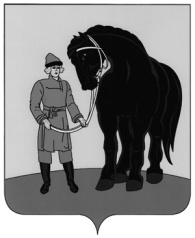 РОССИЙСКАЯ ФЕДЕРАЦИЯСОВЕТ ГАВРИЛОВО-ПОСАДСКОГО МУНИЦИПАЛЬНОГО РАЙОНА  ИВАНОВСКОЙ ОБЛАСТИР Е Ш Е Н И Еот 28 июля 2014 года  № 227Об Уставе Гаврилово-Посадского муниципального районаЗарегистрирован в Управлении Министерства юстиции Российской Федерации по Ивановской области 10 сентября 2014 года № RU 375090002014001В соответствии с Федеральным законом от 06.10.2003 № 131-ФЗ   «Об общих принципах организации местного самоуправления в Российской Федерации» (в действующей редакции), Федеральным законом от 21.07.2005 № 97-ФЗ «О государственной регистрации уставов муниципальных образований» (в действующей редакции), Законом Ивановской области от 29.09.2004 № 124-ОЗ «О муниципальных районах и городских округах» (в действующей редакции), Законом Ивановской области от 18.03.2009 № 29-ОЗ  «О гарантиях осуществления полномочий депутата, члена выборного органа местного самоуправления, выборного должностного лица местного самоуправления в Ивановской области», в целях приведения Устава Гаврилово-Посадского муниципального района в соответствие с федеральным законодательством и законодательством Ивановской области, учитывая итоги публичных слушаний по проекту Устава Гаврилово-Посадского муниципального района, Совет Гаврилово-Посадского муниципального района р е ш и л:1. Принять Устав Гаврилово-Посадского муниципального района согласно приложению.2. Направить настоящее решение на государственную регистрацию в соответствии с действующим законодательством.3. Признать утратившими силу решения Совета Гаврилово-Посадского муниципального района: - от 23.08.2005 «Об Уставе Гаврилово-Посадского муниципального района»;- от 07.06.2006 № 29 «Об изменениях и дополнениях в Устав Гаврилово-Посадского муниципального района»;- от 06.01.2007  № 70 «О внесении изменений и дополнений в Устав Гаврилово-Посадского муниципального района»;- от 22.11.2007 № 126 «Об изменениях и дополнениях в Устав Гаврилово-Посадского муниципального района»;- от 26.03.2009 № 214 «Об изменениях и дополнениях в Устав Гаврилово-Посадского муниципального района»;- от 14.07.2010 № 18 «Об изменениях и дополнениях в Устав Гаврилово-Посадского муниципального района»;- от 02.09.2011 № 79 «О внесении изменений и дополнений в Устав Гаврилово-Посадского муниципального района»;- от 30.05.2012 № 122 «Об утверждении изменений и дополнений в Устав Гаврилово-Посадского муниципального района»;- от 31.10.2012 № 148 «Об утверждении изменений и дополнений в Устав Гаврилово-Посадского муниципального района».4. Настоящее решение вступает в силу после его официального опубликования в сборнике «Вестник Гаврилово-Посадского муниципального района».Настоящее решение дополнительно разместить на официальном сайте Гаврилово-Посадского муниципального района  (http://www.adm-gavrilovposad.ru/). Глава Гаврилово-Посадскогомуниципального района,Председатель Совета Гаврилово-Посадского муниципального района                                            С.С.СуховПриложение  к решениюСовета Гаврилово-Посадского муниципального района от 28.07.2014 № 227УСТАВГАВРИЛОВО-ПОСАДСКОГО МУНИЦИПАЛЬНОГО РАЙОНА Глава I. ОБЩИЕ ПОЛОЖЕНИЯСтатья 1. Местное самоуправление1. Местное самоуправление составляет одну из основ конституционного строя Российской Федерации, признается, гарантируется и осуществляется на всей территории Российской Федерации.2. Местное самоуправление в Российской Федерации - форма осуществления народом своей власти, обеспечивающая в пределах, установленных Конституцией Российской Федерации, федеральными законами, а в случаях, установленных федеральными законами, - законами субъектов Российской Федерации, самостоятельное и под свою ответственность решение населением непосредственно и (или) через органы местного самоуправления вопросов местного значения исходя из интересов населения с учетом исторических и иных местных традиций.Статья 2. Наименование и правовой статус Гаврилово-Посадского муниципального районаОфициальное полное наименование муниципального образования – Гаврилово-Посадский муниципальный район.Гаврилово-Посадский  муниципальный район с 01.10.2004  наделен статусом муниципального района Законом Ивановской области от 29.09.2004 № 124-ОЗ             «О муниципальных районах и городских округах» и находится на территории Ивановской области.Статья 3.Территория и границы Гаврилово-Посадского муниципального района1. Границы Гаврилово-Посадского муниципального района определяют территорию, в пределах которой осуществляется местное самоуправление.2. В соответствии с Законом  Ивановской области от 11.01.2005 № 4-ОЗ                  «О городских и сельских поселениях в муниципальных районах» в состав Гаврилово-Посадского  муниципального района входят:	1) Гаврилово-Посадское  городское  поселение;	2) Петровское  городское  поселение; 3) Новоселковское  сельское  поселение; 4) Осановецкое  сельское  поселение; 5) Шекшовское  сельское  поселение.3. Административным центром Гаврилово-Посадского муниципального района является город Гаврилов Посад. 4. Границы территории Гаврилово-Посадского муниципального района устанавливаются и изменяются законом Ивановской области.5. Изменение границ Гаврилово-Посадского муниципального района осуществляется законом Ивановской области по инициативе населения, органов местного самоуправления, органов государственной власти в соответствии с Федеральным законом от 06.10.2003 № 131-ФЗ «Об общих принципах организации местного самоуправления в Российской Федерации».Статья 4  Официальные символы муниципального района и порядок их использованияГаврилово-Посадский муниципальный район имеет официальные символы - герб, флаг, отражающие исторические, культурные, национальные и иные местные традиции и особенности. Описание и порядок официального использования символов Гаврилово-Посадского  муниципального района устанавливаются решением  Совета Гаврилово-Посадского муниципального района. Официальные символы подлежат государственной регистрации в порядке, установленном федеральным законодательством.Глава II. ПРАВОВЫЕ ОСНОВЫ ОРГАНИЗАЦИИ МЕСТНОГО САМОУПРАВЛЕНИЯ ГАВРИЛОВО-ПОСАДСКОГО МУНИЦИПАЛЬНОГО РАЙОНАСтатья 5. Вопросы местного значения Гаврилово-Посадского  муниципального района1. К вопросам местного значения Гаврилово-Посадского  муниципального района относятся:1) составление и рассмотрение проекта бюджета муниципального района, утверждение и исполнение бюджета муниципального района, осуществление контроля за его исполнением, составление и утверждение отчета об исполнении бюджета муниципального района;2) установление, изменение и отмена местных налогов и сборов Гаврилово-Посадского муниципального района;3) владение, пользование и распоряжение имуществом, находящимся в муниципальной собственности Гаврилово-Посадского муниципального района;4) организация в границах муниципального района электро- и газоснабжения поселений в пределах полномочий, установленных законодательством Российской Федерации;5) дорожная деятельность в отношении автомобильных дорог местного значения вне границ населенных пунктов в границах Гаврилово-Посадского муниципального района, осуществление муниципального контроля за сохранностью автомобильных дорог местного значения вне границ населенных пунктов в границах Гаврилово-Посадского муниципального района, и обеспечение безопасности дорожного движения на них, а также осуществление иных полномочий в области использования автомобильных дорог и осуществления дорожной деятельности в соответствии с законодательством Российской Федерации;6) создание условий для предоставления транспортных услуг населению и организация транспортного обслуживания населения между поселениями в границах Гаврилово-Посадского муниципального района;7) участие в профилактике терроризма и экстремизма, а также в минимизации и (или) ликвидации последствий проявлений терроризма и экстремизма на территории Гаврилово-Посадского муниципального района;7.1) разработка и осуществление мер, направленных на укрепление межнационального и межконфессионального согласия, поддержку и развитие языков и культуры народов Российской Федерации, проживающих на территории Гаврилово-Посадского муниципального района, реализацию прав национальных меньшинств, обеспечение социальной и культурной адаптации мигрантов, профилактику межнациональных (межэтнических) конфликтов;8) участие в предупреждении и ликвидации последствий чрезвычайных ситуаций на территории Гаврилово-Посадского муниципального района;9) организация охраны общественного порядка на территории Гаврилово-Посадского муниципального района муниципальной милицией; 10) предоставление помещения для работы на обслуживаемом административном участке Гаврилово-Посадского муниципального района сотруднику, замещающему должность участкового уполномоченного полиции;11) до 1 января 2017 года предоставление сотруднику, замещающему должность участкового уполномоченного полиции, и членам его семьи жилого помещения на период выполнения сотрудником обязанностей по указанной должности;12) организация мероприятий межпоселенческого характера по охране окружающей среды;13) организация предоставления общедоступного и бесплатного дошкольного, начального общего, основного общего, среднего общего образования по основным общеобразовательным программам в муниципальных образовательных организациях (за исключением полномочий по финансовому обеспечению реализации основных общеобразовательных программ в соответствии с федеральными государственными образовательными стандартами), организация предоставления дополнительного образования детей в муниципальных образовательных организациях (за исключением дополнительного образования детей, финансовое обеспечение которого осуществляется органами государственной власти субъекта Российской Федерации), создание условий для осуществления присмотра и ухода за детьми, содержания детей в муниципальных образовательных организациях, а также организация отдыха детей в каникулярное время;14) создание условий для оказания медицинской помощи населению на территории муниципального района (за исключением территорий поселений, включенных в утвержденный Правительством Российской Федерации перечень территорий, население которых обеспечивается медицинской помощью в медицинских организациях, подведомственных федеральному органу исполнительной власти, осуществляющему функции по медико-санитарному обеспечению населения отдельных территорий) в соответствии с территориальной программой государственных гарантий бесплатного оказания гражданам медицинской помощи;15) организация утилизации и переработки бытовых и промышленных отходов;16) утверждение схем территориального планирования Гаврилово-Посадского муниципального района, утверждение подготовленной на основе схемы территориального планирования Гаврилово-Посадского муниципального района документации по планировке территории, ведение информационной системы обеспечения градостроительной деятельности, осуществляемой на территории Гаврилово-Посадского муниципального района, резервирование и изъятие, в том числе путем выкупа, земельных участков в границах Гаврилово-Посадского муниципального района для муниципальных нужд;17) утверждение схемы размещения рекламных конструкций, выдача разрешений на установку и эксплуатацию рекламных конструкций на территории Гаврилово-Посадского муниципального района, аннулирование таких разрешений, выдача предписаний о демонтаже самовольно установленных рекламных конструкций на территории Гаврилово-Посадского муниципального района, осуществляемые в соответствии с федеральным законодательством;18) формирование и содержание муниципального архива, включая хранение архивных фондов поселений;19) содержание на территории Гаврилово-Посадского муниципального района межпоселенческих мест захоронения, организация ритуальных услуг;20) создание условий для обеспечения поселений, входящих в состав муниципального района, услугами связи, общественного питания, торговли и бытового обслуживания;21) организация библиотечного обслуживания населения межпоселенческими библиотеками, комплектование и обеспечение сохранности их библиотечных фондов;22) создание условий для обеспечения поселений, входящих в состав Гаврилово-Посадского муниципального района, услугами по организации досуга и услугами организаций культуры;23) создание условий для развития местного традиционного народного художественного творчества в поселениях, входящих в состав Гаврилово-Посадского муниципального района;24) выравнивание уровня бюджетной обеспеченности поселений, входящих в состав Гаврилово-Посадского муниципального района, за счет средств местного бюджета;25) организация и осуществление мероприятий по территориальной обороне и гражданской обороне, защите населения и территории муниципального района от чрезвычайных ситуаций природного и техногенного характера;26) создание, развитие и обеспечение охраны лечебно-оздоровительных местностей и курортов местного значения на территории Гаврилово-Посадского муниципального района, а также осуществление муниципального контроля в области использования и охраны особо охраняемых природных территорий местного значения;27) организация и осуществление мероприятий по мобилизационной подготовке муниципальных предприятий и учреждений, находящихся на территории Гаврилово-Посадского муниципального района;28) осуществление мероприятий по обеспечению безопасности людей на водных объектах, охране их жизни и здоровья;29) создание условий для развития сельскохозяйственного производства в поселениях, расширения рынка сельскохозяйственной продукции, сырья и продовольствия, содействие развитию малого и среднего предпринимательства, оказание поддержки социально ориентированным некоммерческим организациям, благотворительной деятельности и добровольчеству;30) обеспечение условий для развития на территории Гаврилово-Посадского муниципального района физической культуры и массового спорта, организация проведения официальных физкультурно-оздоровительных и спортивных мероприятий Гаврилово-Посадского муниципального района;31) организация и осуществление мероприятий межпоселенческого характера по работе с детьми и молодежью;32) осуществление в пределах, установленных водным законодательством Российской Федерации, полномочий собственника водных объектов, установление правил использования водных объектов общего пользования для личных и бытовых нужд, включая обеспечение свободного доступа граждан к водным объектам общего пользования и их береговым полосам;33) осуществление муниципального лесного контроля;34) осуществление муниципального контроля на территории особой экономической зоны;35) обеспечение выполнения работ, необходимых для создания искусственных земельных участков для нужд Гаврилово-Посадского муниципального района, проведение открытого аукциона на право заключить договор о создании искусственного земельного участка в соответствии с федеральным законом;36) осуществление мер по противодействию коррупции в границах муниципального района.37) присвоение адресов объектам адресации, изменение, аннулирование адресов, присвоение наименований элементам улично-дорожной сети (за исключением автомобильных дорог федерального значения, автомобильных дорог регионального или межмуниципального значения), наименований элементам планировочной структуры в границах межселенной территории муниципального района, изменение, аннулирование таких наименований, размещение информации в государственном адресном реестре.2. Органы местного самоуправления отдельных поселений, входящих в состав Гаврилово-Посадского муниципального района, вправе заключать соглашения с органами местного самоуправления Гаврилово-Посадского муниципального района о передаче им осуществления части своих полномочий по решению вопросов местного значения за счет межбюджетных трансфертов, предоставляемых из бюджетов этих поселений в районный бюджет в соответствии с Бюджетным кодексом Российской Федерации.Органы местного самоуправления Гаврилово-Посадского муниципального района вправе заключать соглашения с органами местного самоуправления отдельных поселений, входящих в состав Гаврилово-Посадского муниципального района, о передаче им осуществления части своих полномочий по решению вопросов местного значения за счет межбюджетных трансфертов, предоставляемых из районного бюджета в бюджеты соответствующих поселений в соответствии с Бюджетным кодексом Российской Федерации.Указанные соглашения должны заключаться на определенный срок, содержать положения, устанавливающие основания и порядок прекращения их действия, в том числе досрочного, порядок определения ежегодного объема указанных в настоящей части межбюджетных трансфертов, необходимых для осуществления передаваемых полномочий, а также предусматривать финансовые санкции за неисполнение соглашений. Порядок заключения соглашений определяется уставом муниципального образования и (или) нормативными правовыми актами представительного органа муниципального образования.Для осуществления переданных в соответствии с указанными соглашениями полномочий органы местного самоуправления имеют право дополнительно использовать собственные материальные ресурсы и финансовые средства в случаях и порядке, предусмотренных решением Совета  Гаврилово-Посадского муниципального района.Статья 6. Права органов местного самоуправления Гаврилово-Посадского муниципального района на решение вопросов, не отнесенных к вопросам местного значения муниципального района1. Органы местного самоуправления Гаврилово-Посадского муниципального района имеют право на:1) создание музеев Гаврилово-Посадского муниципального района;2) участие в осуществлении деятельности по опеке и попечительству;3) создание условий для осуществления деятельности, связанной с реализацией прав местных национально-культурных автономий на территории Гаврилово-Посадского муниципального района;4) оказание содействия национально-культурному развитию народов Российской Федерации и реализации мероприятий в сфере межнациональных отношений на территории Гаврилово-Посадского муниципального района;5) создание условий для развития туризма;6) оказание поддержки общественным наблюдательным комиссиям, осуществляющим общественный контроль за обеспечением прав человека и содействие лицам, находящимся в местах принудительного содержания;7) оказание поддержки общественным объединениям инвалидов, а также созданным общероссийскими общественными объединениями инвалидов организациям в соответствии с Федеральным законом от 24.11.1995 № 181-ФЗ «О социальной защите инвалидов в Российской Федерации»;8) осуществление мероприятий, предусмотренных Федеральным законом «О донорстве крови и ее компонентов»;9) совершение нотариальных действий, предусмотренных законодательством, в случае отсутствия в расположенном на межселенной территории населенном пункте нотариуса.2. Органы местного самоуправления Гаврилово-Посадского муниципального района вправе решать вопросы, указанные в части 1 настоящей статьи, участвовать в осуществлении иных государственных полномочий (не переданных им в соответствии со статьей 19 Федерального закона от 06.10.2003 № 131-ФЗ «Об общих принципах организации местного самоуправления в Российской Федерации»), если это участие предусмотрено федеральными законами, а также решать иные вопросы, не отнесенные к компетенции органов местного самоуправления других муниципальных образований, органов государственной власти и не исключенные из их компетенции федеральными законами и законами Ивановской области, за счет доходов местного бюджета, за исключением межбюджетных трансфертов, предоставленных из бюджетов бюджетной системы Российской Федерации, и поступлений налоговых доходов по дополнительным нормативам отчислений.Статья 7. Полномочия органов местного самоуправления Гаврилово-Посадского муниципального района1. В целях решения вопросов местного значения органы местного самоуправления Гаврилово-Посадского муниципального района обладают следующими полномочиями:1) принятие Устава района и внесение в него изменений и дополнений, издание муниципальных правовых актов;2) установление официальных символов Гаврилово-Посадского муниципального района;3) создание муниципальных предприятий и учреждений, осуществление финансового обеспечения деятельности муниципальных казенных учреждений и финансового обеспечения выполнения муниципального задания бюджетными и автономными муниципальными учреждениями, а также осуществление закупок товаров, работ, услуг для обеспечения муниципальных нужд;4) установление тарифов на услуги, предоставляемые муниципальными предприятиями и учреждениями, и работы, выполняемые муниципальными предприятиями и учреждениями, если иное не предусмотрено федеральными законами;5) регулирование тарифов на подключение к системе коммунальной инфраструктуры, тарифов организаций коммунального комплекса на подключение, надбавок к тарифам на товары и услуги организаций коммунального комплекса, надбавок к ценам (тарифам) для потребителей; 6) полномочиями по организации теплоснабжения, предусмотренные Федеральным законом «О теплоснабжении»;6.1) полномочиями в сфере водоснабжения и водоотведения, предусмотренными Федеральным законом «О водоснабжении и водоотведении»;7) организационное и материально-техническое обеспечение подготовки и проведения местного референдума, голосования по вопросам изменения границ Гаврилово-Посадского муниципального района, преобразования Гаврилово-Посадского муниципального района; 8) принятие и организация выполнения планов и программ комплексного социально-экономического развития Гаврилово-Посадского муниципального района, а также организация сбора статистических показателей, характеризующих состояние экономики и социальной сферы района, и предоставление указанных данных органам государственной власти в порядке, установленном Правительством Российской Федерации;9) учреждение печатного средства массовой информации для опубликования муниципальных правовых актов, обсуждения проектов муниципальных правовых актов по вопросам местного значения, доведения до сведения жителей Гаврилово-Посадского муниципального района официальной информации о социально-экономическом и культурном развитии Гаврилово-Посадского муниципального района, о развитии его общественной инфраструктуры и иной официальной информации;10) осуществление международных и внешнеэкономических связей в соответствии с федеральными законами;11) организация профессионального образования и дополнительного профессионального образования Главы Гаврилово-Посадского муниципального района, депутатов Совета Гаврилово-Посадского муниципального района, муниципальных служащих и работников муниципальных учреждений;12) утверждение и реализация муниципальных программ в области энергосбережения и повышения энергетической эффективности, организация проведения энергетического обследования многоквартирных домов, помещения в которых составляют муниципальный жилищный фонд в границах Гаврилово-Посадского муниципального района, организация и проведение иных мероприятий, предусмотренных законодательством об энергосбережении и о повышении энергетической эффективности;13) иными полномочиями в соответствии с Федеральным законом от 06.10.2003  № 131-ФЗ «Об общих принципах организации местного самоуправления в Российской Федерации», Уставом Гаврилово-Посадского муниципального района. 2.Полномочия органов местного самоуправления, установленные настоящей статьей, осуществляются органами местного самоуправления Гаврилово-Посадского муниципального района самостоятельно. Подчиненность органа местного самоуправления или должностного лица местного самоуправления одного муниципального образования органу местного самоуправления или должностному лицу местного самоуправления другого муниципального образования не допускается. Статья 8. Муниципальный контроль1. Органы местного самоуправления организуют и осуществляют муниципальный контроль за соблюдением требований, установленных муниципальными правовыми актами, принятыми по вопросам местного значения, а в случаях, если соответствующие виды контроля отнесены федеральными законами к полномочиям органов местного самоуправления, также муниципальный контроль за соблюдением требований, установленных федеральными законами, законами субъектов Российской Федерации. 2. К отношениям, связанным с осуществлением муниципального контроля, организацией и проведением проверок юридических лиц, индивидуальных предпринимателей, применяются положения Федерального закона от 26.12.2008           № 294-ФЗ «О защите прав юридических лиц и индивидуальных предпринимателей при осуществлении государственного контроля (надзора) и муниципального контроля».Глава III. ФОРМЫ НЕПОСРЕДСТВЕННОГО ОСУЩЕСТВЛЕНИЯ НАСЕЛЕНИЕМ МЕСТНОГО САМОУПРАВЛЕНИЯ И УЧАСТИЯ НАСЕЛЕНИЯ В ОСУЩЕСТВЛЕНИИ МЕСТНОГО САМОУПРАВЛЕНИЯСтатья 9.  Права граждан на осуществление местного самоуправления1. Граждане Российской Федерации осуществляют местное самоуправление посредством участия в местном референдуме, посредством иных форм прямого волеизъявления, а также через выборные и иные органы местного самоуправления Гаврилово-Посадского муниципального района.Иностранные граждане, постоянно или преимущественно проживающие на территории Гаврилово-Посадского муниципального района, обладают при осуществлении местного самоуправления правами в соответствии с международными договорами Российской Федерации и федеральными законами.2. Граждане имеют равные права на осуществление местного самоуправления независимо от пола, расы, национальности, языка, происхождения, имущественного и должностного положения, отношения к религии, убеждений, принадлежности к общественным объединениям. Статья 10.  Формы непосредственного участия населения Гаврилово-Посадского муниципального района в решении вопросов местного значенияФормами непосредственного участия населения Гаврилово-Посадского муниципального района в решении вопросов местного значения являются:1) местный референдум;2) голосование по вопросам изменения границ, преобразования Гаврилово-Посадского муниципального района;3) правотворческая инициатива граждан;4) публичные слушания;5) собрание граждан;6) конференция граждан (собрание делегатов);7) опрос граждан;8) обращение граждан в органы местного самоуправления;9) другие формы непосредственного осуществления населением местного самоуправления и участия в его осуществлении.Статья 11. Местный референдум1. В целях решения непосредственно населением вопросов местного значения проводится местный референдум. Гарантии права граждан на участие в местном референдуме, а также порядок подготовки и проведения местного референдума устанавливаются федеральным законом и принимаемыми в соответствии с ним законами Ивановской области.2. Местный референдум проводится на всей территории Гаврилово-Посадского муниципального района.3. Решение о назначении местного референдума принимается Советом  Гаврилово-Посадского муниципального района:1) по инициативе, выдвинутой гражданами Российской Федерации, имеющими право на участие в местном референдуме;2) по инициативе, выдвинутой избирательными объединениями, иными общественными объединениями, уставы которых предусматривают участие в выборах и (или) референдумах и которые зарегистрированы в порядке и сроки, установленные федеральным законом;3) по инициативе Совета Гаврилово-Посадского муниципального района и Главы администрации Гаврилово-Посадского муниципального района, выдвинутой ими совместно.4. Принятое на местном референдуме решение подлежит обязательному исполнению на территории Гаврилово-Посадского муниципального района и не нуждается в утверждении какими-либо органами государственной власти, их должностными лицами или органами местного самоуправления.5. Органы местного самоуправления обеспечивают исполнение принятого на местном референдуме решения в соответствии с разграничением полномочий между ними, определенным Уставом района.6. Решение о проведении местного референдума, а также принятое на местном референдуме решение может быть обжаловано в судебном порядке гражданами, органами местного самоуправления, прокурором, уполномоченными федеральным законом органами государственной власти.7. Нарушение срока издания муниципального правового акта, необходимого для реализации решения, принятого путем прямого волеизъявления населения, является основанием для отзыва Главы  Гаврилово-Посадского муниципального района, досрочного прекращения полномочий Главы администрации Гаврилово-Посадского муниципального района, осуществляемых на основе контракта, или досрочного прекращения полномочий Совета Гаврилово-Посадского муниципального района.Статья 12. Голосование по вопросам изменения границ Гаврилово-Посадского муниципального района, преобразования Гаврилово-Посадского муниципального района1. В случаях, предусмотренных Федеральным законом от 06.10.2003 №131-ФЗ «Об общих принципах организации местного самоуправления в Российской Федерации», в целях получения согласия населения при изменении границ Гаврилово-Посадского муниципального района, преобразования Гаврилово-Посадского муниципального района проводится голосование по вопросам изменения границ Гаврилово-Посадского муниципального района, преобразования Гаврилово-Посадского муниципального района.2. Голосование по вопросам изменения границ Гаврилово-Посадского муниципального района, преобразования Гаврилово-Посадского муниципального района проводится на всей территории района или на части его территории в соответствии с Федеральным законом от 06.10.2003 № 131-ФЗ «Об общих принципах организации местного самоуправления в Российской Федерации».  Голосование по вопросам изменения границ Гаврилово-Посадского муниципального района, преобразования Гаврилово-Посадского муниципального района назначается Советом Гаврилово-Посадского муниципального района и проводится в порядке, установленном федеральным законом и принимаемым в соответствии с ним законом Ивановской области для проведения местного референдума, с учетом особенностей, установленных Федеральным законом от 06.10.2003 № 131-ФЗ «Об общих принципах организации местного самоуправления в Российской Федерации». При этом положения федерального закона, закона Ивановской области, запрещающие проведение агитации государственными органами, органами местного самоуправления, лицами, замещающими государственные или муниципальные должности, а также положения, определяющие юридическую силу решения, принятого на референдуме, не применяются.3. Итоги голосования по вопросам изменения границ Гаврилово-Посадского муниципального района, преобразования Гаврилово-Посадского муниципального района и принятые решения подлежат официальному опубликованию. Порядок опубликования указывается в правовом акте об итогах голосования.Статья 13. Правотворческая инициатива граждан1. С правотворческой инициативой может выступить инициативная группа граждан, обладающих избирательным правом, в порядке, установленном решением Совета Гаврилово-Посадского муниципального района.2. Проект муниципального правового акта, внесенный в порядке реализации правотворческой инициативы граждан, подлежит обязательному рассмотрению органом местного самоуправления или должностным лицом местного самоуправления, к компетенции которых относится принятие соответствующего акта, в течение трех месяцев со дня его внесения.Представителям инициативной группы граждан должна быть обеспечена возможность изложения своей позиции при рассмотрении указанного проекта.3. Мотивированное решение, принятое по результатам рассмотрения проекта муниципального правового акта, внесенного в порядке реализации правотворческой инициативы граждан, должно быть официально в письменной форме доведено до сведения внесшей его инициативной группы граждан.Статья 14. Публичные слушания1. Для обсуждения проектов муниципальных правовых актов по вопросам местного значения с участием жителей Гаврилово-Посадского муниципального района  Советом Гаврилово-Посадского муниципального района, Главой Гаврилово-Посадского муниципального района могут проводиться публичные слушания.2. Публичные слушания проводятся по инициативе населения, Совета Гаврилово-Посадского муниципального района или Главы Гаврилово-Посадского муниципального района.Публичные слушания, проводимые по инициативе населения или Совета Гаврилово-Посадского муниципального района, назначаются Советом  Гаврилово-Посадского муниципального района, а по инициативе Главы Гаврилово-Посадского муниципального района – Главой Гаврилово-Посадского муниципального района.3. На публичные слушания должны выноситься:1) проект Устава Гаврилово-Посадского муниципального района, а также проект муниципального правового акта о внесении изменений и дополнений в Устав Гаврилово-Посадского муниципального района, кроме случаев, когда изменения в Устав Гаврилово-Посадского муниципального района вносятся исключительно в целях приведения закрепляемых в Уставе Гаврилово-Посадского муниципального  района вопросов местного значения и полномочий по их решению в соответствие с Конституцией Российской Федерации, федеральными законами;2) проект бюджета Гаврилово-Посадского муниципального района и отчет о его исполнении;3) проекты планов и программ развития Гаврилово-Посадского муниципального района, проекты правил землепользования и застройки, проекты планировки территорий и проекты межевания территорий, проекты правил благоустройства территорий, а также вопросы предоставления разрешений на условно разрешенный вид использования земельных участков и объектов капитального строительства, вопросы отклонения от предельных параметров разрешенного строительства, реконструкции объектов капитального строительства, вопросы изменения одного вида разрешенного использования земельных участков и объектов капитального строительства на другой вид такого использования при отсутствии утвержденных правил землепользования и застройки;4) вопросы о преобразовании Гаврилово-Посадского муниципального района включая мотивированное обоснование принятых решений. 4. Порядок организации и проведения публичных слушаний определяется решением Совета Гаврилово-Посадского муниципального района и должен предусматривать заблаговременное оповещение жителей района о времени и месте проведения публичных слушаний, заблаговременное ознакомление с проектом муниципального правового акта, другие меры, обеспечивающие участие в публичных слушаниях жителей района, опубликование результатов публичных слушаний, включая мотивированное обоснование принятых решений.Статья 15. Собрание и конференция граждан (собрание делегатов)1. В случаях, предусмотренных решением Совета Гаврилово-Посадского муниципального района, могут проводиться собрания и конференции граждан (собрание делегатов).2. Порядок назначения и проведения собрания и конференции граждан, определяются решением Совета Гаврилово-Посадского муниципального района. 3. Собрание граждан проводится по инициативе населения, Совета Гаврилово-Посадского муниципального района, Главы  Гаврилово-Посадского муниципального района.Полномочия собрания граждан могут осуществляться конференцией граждан.4. Граждане  Гаврилово-Посадского муниципального района реализуют свое право на инициативу по проведению собрания, конференции через инициативную группу, которая формируется из числа граждан, обладающих избирательным правом, проживающих на данной территории, численностью не менее 10 человек (далее инициативная группа).5. В случае проведения собраний, конференций по инициативе населения, инициативная группа представляет в  Совет Гаврилово-Посадского муниципального района заявление о проведении собрания, конференции, в котором должно быть указано:- вопросы, выносимые на собрание, конференцию граждан;- обоснование необходимости их рассмотрения на собрании, конференции граждан;- предложения по дате и месту проведения собрания, конференции граждан;- территория, в пределах которой предполагается провести собрание, конференцию граждан;- список инициативной группы граждан с указанием фамилии, имени, отчества, места жительства и телефонов членов инициативной группы.Инициативная группа формирует список участников собрания граждан, обладающих избирательным правом. В списке указываются фамилия, имя, отчество, год рождения (в возрасте 18 лет на день проведения собрания граждан -  дополнительно день и месяц), адрес места жительства, серия и номер паспорта или заменяющего его документа участника собрания граждан. В качестве списка участников собрания граждан может быть использован список избирателей.Список участников собрания граждан составляется в двух экземплярах не позднее, чем за 15 дней до проведения собрания граждан и подписывается председателем и секретарем избирательной комиссии Гаврилово-Посадского муниципального  района.В случае создания нескольких пунктов проведения собрания граждан список участников составляется по каждому пункту.Заявление должно быть подписано всеми членами инициативной группы.6. Совет района принимает решение о назначении проведения собраний, конференций граждан при условии соблюдения инициативной группой требований, предусмотренных уставом.7. Итоги собрания (конференции) граждан подлежат официальному опубликованию. Порядок опубликования указывается в правовом акте об итогах собрания (конференции) граждан.Статья 16. Опрос граждан1. Опрос граждан проводится на всей территории Гаврилово-Посадского муниципального района или на части его территории для выявления мнения населения и его учета при принятии решений органами местного самоуправления и должностными лицами местного самоуправления, а также органами государственной власти.Результаты опроса носят рекомендательный характер.2. В опросе граждан имеют право участвовать жители Гаврилово-Посадского муниципального района, обладающие избирательным правом.3. Опрос граждан проводится по инициативе:1) Совета Гаврилово-Посадского муниципального района или Главы  Гаврилово-Посадского муниципального района - по вопросам местного значения;2) органов государственной власти Ивановской области - для учета мнения граждан при принятии решений об изменении целевого назначения земель Гаврилово-Посадского муниципального района для объектов регионального и межрегионального значения.4. Порядок назначения и проведения опроса граждан определяется решением Совета Гаврилово-Посадского муниципального района.Статья 17. Обращения граждан в органы местного самоуправления1. Граждане имеют право на индивидуальные и коллективные обращения в органы местного самоуправления Гаврилово-Посадского муниципального района.2. Обращения граждан подлежат рассмотрению в порядке и сроки, установленные Федеральным законом от 2 мая 2006 № 59-ФЗ «О порядке рассмотрения обращений граждан Российской Федерации».3. За нарушение порядка и сроков рассмотрения обращений граждан должностные лица местного самоуправления несут ответственность в соответствии с законодательством Российской Федерации.Статья 18. Другие формы непосредственного осуществления населением местного самоуправления и участия в его осуществлении1. Наряду с предусмотренными настоящим Уставом формами непосредственного осуществления населением местного самоуправления и участия населения в осуществлении местного самоуправления граждане вправе участвовать в осуществлении местного самоуправления в иных формах, не противоречащих Конституции Российской Федерации, Федеральному закону от 06.10.2003 № 131-ФЗ «Об общих принципах организации местного самоуправления в Российской Федерации» и иным федеральным законам, законам Ивановской области.2. Непосредственное осуществление населением местного самоуправления и участие населения в осуществлении местного самоуправления основываются на принципах законности, добровольности.Органы местного самоуправления и должностные лица местного самоуправления обязаны содействовать населению в непосредственном осуществлении населением местного самоуправления и участии населения в осуществлении местного самоуправления.Глава IV. ОРГАНЫ МЕСТНОГО САМОУПРАВЛЕНИЯИ ДОЛЖНОСТНЫЕ ЛИЦА МЕСТНОГО САМОУПРАВЛЕНИЯСтатья 19. Органы местного самоуправления1. Структуру органов местного самоуправления Гаврилово-Посадского муниципального района составляют:- Совет Гаврилово-Посадского муниципального района Ивановской области (сокращенное наименование Совет Гаврилово-Посадского муниципального района) - представительный орган Гаврилово-Посадского муниципального района (далее – Совет района);- Глава Гаврилово-Посадского муниципального района  Ивановской области (сокращенное наименование Глава Гаврилово-Посадского муниципального района) - высшее должностное лицо Гаврилово-Посадского муниципального района (далее – Глава района);- Администрация Гаврилово-Посадского муниципального района Ивановской области (сокращенное наименование Администрация Гаврилово-Посадского муниципального района) - исполнительно-распорядительный орган Гаврилово-Посадского муниципального района (далее – администрация района);- Контрольно-счетный орган Гаврилово-Посадского муниципального района  Ивановской области (сокращенное наименование – контрольно-счетный орган Гаврилово-Посадского муниципального района)  - контрольно-счетный орган Гаврилово-Посадского муниципального района.2. Порядок формирования, полномочия, срок полномочий, подотчетность, подконтрольность органов местного самоуправления, а также иные вопросы организации и деятельности указанных органов, должностных лиц определяются настоящим Уставом.3. Органы местного самоуправления Гаврилово-Посадского муниципального района не входят в систему органов государственной власти.4. Изменение структуры органов местного самоуправления Гаврилово-Посадского муниципального района осуществляется не иначе как путем внесения изменений в настоящий Устав. Решение Совета района об изменении структуры органов местного самоуправления Гаврилово-Посадского муниципального района вступает в силу не ранее, чем по истечении срока полномочий Совета района, принявшего указанное решение за исключением случаев, предусмотренных Федеральным законом от 06.10.2003 № 131-ФЗ «Об общих принципах организации местного самоуправления в Российской Федерации».5. Финансовое обеспечение деятельности органов местного самоуправления Гаврилово-Посадского муниципального района осуществляется исключительно за счет собственных доходов районного бюджета.Статья 20. Совет Гаврилово-Посадского муниципального района1. Полное официальное наименование представительного органа Гаврилово-Посадского муниципального района – Совет Гаврилово-Посадского муниципального района Ивановской области. Сокращенное официальное наименование представительного органа Гаврилово-Посадского муниципального района  - Совет Гаврилово-Посадского муниципального района.2. Совет района обладает правами юридического лица и расположен по адресу: 155000, Ивановская область, город Гаврилов Посад, улица Розы Люксембург, д.3.3. Число депутатов Совета Гаврилово-Посадского муниципального района - 15 депутатов.Совет района состоит из Глав поселений, входящих в состав Гаврилово-Посадского муниципального района, и из депутатов Советов указанных поселений, избираемых Советами поселений из своего состава по два депутата от каждого Совета поселения. Прекращение полномочий Главы поселения или депутата Совета поселения в соответствии с Уставом поселения влечет прекращение полномочий депутата Совета Гаврилово-Посадского муниципального района. 4. Совет района может иметь аппарат Совета Гаврилово-Посадского муниципального района для осуществления своих полномочий. 5. Срок полномочий Совета Гаврилово-Посадского муниципального района – 5 лет. 6. Со дня начала работы Совета Гаврилово-Посадского муниципального района нового созыва полномочия Совета Гаврилово-Посадского муниципального района прежнего созыва прекращаются. Первое заседание вновь сформированного Совета Гаврилово-Посадского муниципального района открывает, до избрания Главы  Гаврилово-Посадского муниципального района ведет, подписывает и направляет на опубликование решение об избрании Главы  Гаврилово-Посадского муниципального района старейший депутат. Вновь сформированный Совет района обязан в течение 30 суток со дня начала своей работы избрать Главу района и решение об избрании опубликовать. 7. В случае досрочного прекращения полномочий Совета Гаврилово-Посадского муниципального района, Советы соответствующих поселений обязаны в течение одного месяца избрать в состав Совета Гаврилово-Посадского муниципального района других депутатов.  8. Совет района по вопросам, отнесенным к его компетенции федеральными законами, законами Ивановской области, Уставом района, принимает решения, устанавливающие правила, обязательные для исполнения на территории Гаврилово-Посадского муниципального района, решение об удалении Главы Гаврилово-Посадского муниципального района в отставку, а также решения по вопросам организации деятельности Совета Гаврилово-Посадского муниципального района и по иным вопросам, отнесенным к его компетенции федеральными законами, законами Ивановской области, Уставом района. Решения Совета Гаврилово-Посадского муниципального района, устанавливающие правила, обязательные для исполнения на территории Гаврилово-Посадского муниципального района, принимаются большинством голосов от установленной численности депутатов Совета Гаврилово-Посадского муниципального района, если иное не установлено Федеральным законом от 06.10.2003 № 131-ФЗ «Об общих принципах организации местного самоуправления в Российской Федерации».Решения, принятые Советом района, направляются Главе района для подписания и обнародования в течение 10 дней.Статья 21. Компетенция Совета Гаврилово-Посадского муниципального района1. В исключительной компетенции Совета Гаврилово-Посадского муниципального района находятся:1) принятие устава района и внесение в него изменений и дополнений;2) утверждение  бюджета Гаврилово-Посадского муниципального района и отчета о его исполнении;3) установление, изменение и отмена местных налогов и сборов в соответствии с законодательством Российской Федерации о налогах и сборах;4) принятие планов и программ развития Гаврилово-Посадского муниципального района, утверждение отчетов об их исполнении;5) определение порядка управления и распоряжения имуществом, находящимся в муниципальной собственности;6) определение порядка принятия решений о создании, реорганизации и ликвидации муниципальных предприятий, а также об установлении тарифов на услуги муниципальных предприятий и учреждений, выполнение  работ, за исключением случаев, предусмотренных       федеральными законами;7) определение порядка участия муниципального района в организациях межмуниципального сотрудничества;8) определение порядка материально-технического и организационного обеспечения деятельности органов местного самоуправления;9) контроль за исполнением органами местного самоуправления и должностными лицами местного самоуправления полномочий по решению вопросов местного значения;10) принятие решения об удалении Главы  Гаврилово-Посадского муниципального района в отставку.2.  К  компетенции Совета района относится:1) принятие решения о назначении местного референдума;2) осуществление права законодательной инициативы в Ивановской областной Думе;3) заслушивание ежегодных отчетов главы Гаврилово-Посадского муниципального района, главы администрации о результатах их деятельности, деятельности местной администрации и иных подведомственных главе Гаврилово-Посадского муниципального района  органов местного самоуправления, в том числе о решении вопросов, поставленных Советом района; 4) установление порядка назначения на должность и освобождения от должности руководителей муниципальных предприятий, учреждений и организаций;5) утверждение документов территориального планирования и развития Гаврилово-Посадского  муниципального района и иной градостроительной документации;6) назначение в соответствии с настоящим Уставом голосования по вопросам изменения границ Гаврилово-Посадского  муниципального района, а также преобразования Гаврилово-Посадского  муниципального района;7) установление в соответствии с настоящим Уставом порядка реализации правотворческой инициативы граждан;8) назначение в соответствии с настоящим Уставом публичных слушаний, проводимых по инициативе населения или Совета района;9) определение в соответствии с настоящим Уставом порядка назначения и проведения опроса граждан, назначение опроса граждан;10) определение в соответствии с настоящим Уставом порядка назначения собрания граждан, а также полномочий собрания граждан; назначение собрания граждан, проводимого по инициативе населения или Совета района;11) определение в соответствии с настоящим Уставом порядка назначения и проведения конференций граждан (собрания делегатов); назначение  конференций граждан (собрания делегатов), проводимых по инициативе населения или  Совета района;12) установление порядка проведения конкурса на замещение должности главы администрации, назначение членов конкурсной комиссии и утверждение условий контракта для главы администрации Гаврилово-Посадского  муниципального района (в части, касающейся осуществления полномочий по решению вопросов местного значения);13) утверждение структуры администрации Гаврилово-Посадского муниципального района;14) определение порядка приватизации муниципального имущества, в соответствии с федеральным законодательством;1.1. Иные полномочия Совета Гаврилово-Посадского муниципального района определяются федеральными законами и принимаемыми в соответствии с ними законами Ивановской области, Уставом района.2. Совет района своим решением устанавливает должностное лицо местного самоуправления, представляющее Гаврилово-Посадский муниципальный район в Совете муниципальных образований Ивановской области, образованном в соответствии со статьей 66 Федерального закона от 06.10.2003 № 131-ФЗ «Об общих принципах организации местного самоуправления в Российской Федерации».3. Порядок осуществления Советом района своих полномочий, правила и процедуры работы Совета Гаврилово-Посадского муниципального района устанавливаются Регламентом Совета Гаврилово-Посадского муниципального района.4. Заседания Совета Гаврилово-Посадского муниципального района являются основной формой его работы. Очередные заседания Совета Гаврилово-Посадского муниципального района проводятся не реже одного раза в  три месяца. Внеочередные заседания Совета Гаврилово-Посадского муниципального района созываются по инициативе не менее одной трети от числа депутатов Совет района, Главы  Гаврилово-Посадского муниципального района или Главы администрации Гаврилово-Посадского муниципального района. Заседание Совета Гаврилово-Посадского муниципального района считается правомочным, если на нем присутствует более 50% от установленного числа депутатов Совета Гаврилово-Посадского муниципального района.На заседании Совета района имеют право присутствовать представители администрации района, прокуратуры, средств массовой информации, трудовых коллективов, общественных объединений. Порядок посещения заседаний Совета района устанавливается Регламентом Совета района.3. Порядок созыва и проведения заседаний Совета района, продолжительность данных заседаний и иные положения, касающиеся порядка работы Совета района, устанавливаются Регламентом Совета Гаврилово-Посадского муниципального района, принимаемым Советом района в соответствии с положениями настоящего Устава. Регламент Совета района считается принятым, если за него проголосовало более половины от установленной численности депутатов. Регламент принимается на срок полномочий Совета района. До принятия нового Регламента действует Регламент Совета района прежнего созыва.4. На заседаниях Совета района каждый депутат имеет один голос. В случае равенства голосов голос Главы Гаврилово-Посадского муниципального района является решающим. Голосование на заседаниях Совета района может быть открытым (в том числе поименным), и тайным. Случаи применения каждого вида голосования устанавливаются Регламентом Совета Гаврилово-Посадского муниципального района в соответствии с настоящим Уставом.  Статья 22. Структура Совета Гаврилово-Посадского муниципального района1. Совет Гаврилово-Посадского муниципального района самостоятельно определяет свою структуру и формирует технический аппарат специалистов.2. Совет района избирает из своего состава Главу Гаврилово-Посадского муниципального района, который исполняет полномочия председателя Совета Гаврилово-Посадского муниципального района. 3.Глава  района считается избранным, если за его избрание проголосовало не менее  2/3 от установленной численности депутатов  Совета  района.4.Днем вступления Главы  Гаврилово-Посадского муниципального района в должность считается день публичного принятия им присяги. Глава района не  позднее 14 дней с момента  избрания  Советом района приносит присягу: «Вступая в должность Главы Гаврилово-Посадского муниципального района торжественно клянусь: добросовестно исполнять обязанности Главы района, защищать интересы населения района, уважать и охранять права и свободы человека и гражданина, соблюдать Конституцию Российской Федерации, федеральные законы, законы Ивановской области, Устав Гаврилово-Посадского  муниципального района».Присяга  приносится в торжественной обстановке в присутствии депутатов Совета района, иных приглашенных лиц.Глава  района в этот же день издает распоряжение о вступлении в должность.5. Глава  района  руководит работой Совета Гаврилово-Посадского муниципального района, организует процесс подготовки и принятия решений Советом района, издает постановления и распоряжения по вопросам организации деятельности Совета  района, а также по иным вопросам, отнесенным к его компетенции Уставом района в соответствии с Федеральным законом от 06.10.2003 № 131-ФЗ «Об общих принципах организации местного самоуправления в Российской Федерации», другими федеральными законами. 6. На срок полномочий Совета Гаврилово-Посадского муниципального района по предложению Главы  Гаврилово-Посадского муниципального района из числа депутатов избирается заместитель председателя Совета Гаврилово-Посадского муниципального района.7. Совет района избирает из числа депутатов на срок своих полномочий комиссии, которые осуществляют предварительное рассмотрение и подготовку вопросов, относящихся к ведению Совета района, а также содействуют выполнению его решений.8. Перечень, функции и полномочия комиссий и порядок их деятельности устанавливаются Регламентом Совета района.9. Для решения отдельных вопросов, относящихся к ведению Совета района, могут образовываться временные комиссии. Сроки деятельности временной комиссии и её полномочия устанавливаются Советом района при образовании комиссии.10. Состав комиссий определяется на основании личных заявлений депутатов и утверждается Советом района.11. Комиссия по собственной инициативе или решению Совета района может проводить слушания по общественно значимым вопросам, отнесенным к её ведению. Порядок проведения слушаний определяется Регламентом Совета района.12. С целью разрешения возникающих разногласий между Советом района и Главой администрации в процессе принятия нормативного правового акта, может быть создана согласительная комиссия. В состав комиссии могут входить депутаты Совета района, Глава района, Глава администрации, должностные лица структурных подразделений администрации района, а также представители муниципальных учреждений, предприятий (по согласованию). Статья 23.  Досрочное прекращение полномочий Совета района1. Полномочия Совета район могут быть прекращены досрочно в порядке и по основаниям, которые предусмотрены статьёй 73 Федерального закона  от 06.10.2003 №131-ФЗ «Об общих принципах организации местного самоуправления в Российской Федерации». 2. Полномочия Совета района также прекращаются:1) в случае принятия Советом района решения о самороспуске. При этом решение о самороспуске принимается большинством не менее двух третей голосов от числа депутатов Совета района, установленного настоящим Уставом;2) в случае вступления в силу решения Ивановского областного суда  о неправомочности данного состава Совета района, в том числе в связи со сложением депутатами своих полномочий;3) в случае преобразования Гаврилово-Посадского муниципального района, осуществляемого в соответствии со статьёй 13 Федерального закона №131-ФЗ «Об общих принципах организации местного самоуправления в Российской Федерации», а также в случае упразднения Гаврилово-Посадского муниципального района;4) в случае увеличения численности избирателей Гаврилово-Посадского муниципального района более чем на 25 процентов, произошедшего вследствие изменения границ муниципального района. 3. Досрочное прекращение полномочий Совета района  влечет досрочное прекращение полномочий его депутатов. В случае досрочного прекращения полномочий Совета района, представительные органы соответствующих поселений обязаны в течение одного месяца избрать в состав Совета района других депутатов.4. Вновь сформированный Совет района собирается на первое заседание в течение 30 дней со дня его формирования в правомочном составе.Статья 24. Депутат Совета Гаврилово-Посадского муниципального района1. Депутат  Совета района – член представительного органа Гаврилово-Посадского  муниципального района, представляющий интересы поселения, наделенный полномочиями по коллегиальному решению вопросов местного значения муниципального района. Срок полномочий депутата Совета района – 5 лет (определяется сроком полномочий глав и депутатов представительных органов поселений).2. Статус депутата Совета Гаврилово-Посадского муниципального района, и ограничения, связанные со статусом депутата, устанавливаются Конституцией Российской Федерации, федеральными законами.Депутат Совета Гаврилово-Посадского муниципального района при осуществлении своих полномочий пользуется правами, несет обязанности и использует формы депутатской деятельности в порядке, предусмотренном федеральным законодательством и законодательством Ивановской области. Порядок реализации депутатом Совета Гаврилово-Посадского муниципального района своих прав и формы депутатской деятельности устанавливаются настоящим Уставом и регламентом Совета Гаврилово-Посадского муниципального района.3. Гарантии прав депутатов при привлечении их к уголовной или административной ответственности, задержании, аресте, обыске, допросе, совершении в отношении их уголовно-процессуальных и административно-процессуальных действий, а также при проведении оперативно-розыскных мероприятий в отношении депутатов, занимаемого ими жилого и (или) служебного помещения, их багажа, личных и служебных транспортных средств, переписки, используемых ими средств связи, принадлежащих им документов устанавливаются федеральными законами.4. Депутат не может быть привлечен к уголовной или административной ответственности за высказанное мнение, позицию, выраженную при голосовании, и другие действия, соответствующие статусу депутата, в том числе по истечении срока их полномочий. Данное положение не распространяется на случаи, когда депутатом были допущены публичные оскорбления, клевета или иные нарушения, ответственность за которые предусмотрена федеральным законом.5. Депутаты Совета района  осуществляют  свои полномочия, как правило, на непостоянной основе. На постоянной основе могут работать не более 10% депутатов. 6.Депутат Совета Гаврилово-Посадского муниципального района, осуществляющий свои полномочия на постоянной основе, не вправе:заниматься предпринимательской деятельностью;2) состоять членом управления коммерческой организации, если иное не предусмотрено федеральными законами или если в порядке, установленном муниципальным правовым актом в соответствии с федеральными законами и законами Ивановской области, ему не поручено участвовать в управлении этой организацией;3) заниматься иной оплачиваемой деятельностью, за исключением преподавательской, научной и иной творческой деятельности. При этом преподавательская, научная и иная творческая деятельность не может финансироваться исключительно за счет средств иностранных государств, международных и иностранных организаций, иностранных граждан и лиц без гражданства, если иное не предусмотрено международным договором Российской Федерации или законодательством Российской Федерации;4) входить в состав органов управления, попечительских или наблюдательных советов, иных органов иностранных некоммерческих неправительственных организаций и действующих на территории Российской Федерации их структурных подразделений, если иное не предусмотрено международным договором Российской Федерации или законодательством Российской Федерации.7. Депутат Совета Гаврилово-Посадского муниципального района, осуществляющий свои полномочия на постоянной основе, должен соблюдать ограничения и запреты и исполнять обязанности, которые установлены Федеральным законом от 25.12.2008 № 273-ФЗ «О противодействии коррупции» и другими федеральными законами.8. Депутат Совета Гаврилово-Посадского муниципального района, осуществляющий полномочия на постоянной основе, не может участвовать в качестве защитника или представителя (кроме случаев законного представительства) по гражданскому или уголовному делу либо делу об административном правонарушении.9. Полномочия депутата Совета Гаврилово-Посадского муниципального района прекращаются досрочно в случае: 1) смерти;2) отставки по собственному желанию;3) признания судом недееспособным или ограниченно дееспособным;4) признания судом безвестно отсутствующим или объявления умершим;5) вступления в отношении его в законную силу обвинительного приговора суда;6) выезда за пределы Российской Федерации на постоянное место жительства;7) прекращения гражданства Российской Федерации, прекращения гражданства иностранного государства - участника международного договора Российской Федерации, в соответствии с которым иностранный гражданин имеет право быть избранным в органы местного самоуправления, приобретения им гражданства иностранного государства либо получения им вида на жительство или иного документа, подтверждающего право на постоянное проживание гражданина Российской Федерации на территории иностранного государства, не являющегося участником международного договора Российской Федерации, в соответствии с которым гражданин Российской Федерации, имеющий гражданство иностранного государства, имеет право быть избранным в органы местного самоуправления;8) отзыва избирателями;9) досрочного прекращения полномочий Совета Гаврилово-Посадского муниципального района;10) призыва на военную службу или направления на заменяющую ее альтернативную гражданскую службу;11) в иных случаях, установленных Федеральным законом от 06.10.2003 №131-ФЗ «Об общих принципах организации местного самоуправления в Российской Федерации» и иными федеральными законами.10. Полномочия депутата Совета Гаврилово-Посадского муниципального района, осуществляющего свои полномочия на постоянной основе, прекращаются досрочно в случае несоблюдения ограничений, установленных Федеральным законом от 06.10.2003 №131-ФЗ         «Об общих принципах организации местного самоуправления в Российской Федерации».Полномочия депутата Совета Гаврилово-Посадского муниципального района прекращаются досрочно в случае прекращения его полномочий соответственно в качестве главы поселения, депутата представительного органа поселения в составе муниципального района.11. Решение Совета Гаврилово-Посадского муниципального района о досрочном прекращении полномочий депутата Совета Гаврилово-Посадского муниципального района принимается не позднее чем через 30 дней со дня появления основания для досрочного прекращения полномочий, а если это основание появилось в период между сессиями Совета Гаврилово-Посадского муниципального района, - не позднее чем через три месяца со дня появления такого основания.Статья 25. Глава Гаврилово-Посадского муниципального района1. Глава Гаврилово-Посадского муниципального района является высшим должностным лицом и наделяется настоящим Уставом собственными полномочиями по решению вопросов местного значения.2. Глава района может осуществлять свои полномочия как на непостоянной, так и на постоянной основе по решению Совета района. Срок полномочий Главы  Гаврилово-Посадского муниципального района – 5 лет.3. Полномочия Главы  Гаврилово-Посадского муниципального района начинаются со дня его вступления в должность и прекращаются в день вступления в должность вновь избранного главы муниципального района.4. Глава района не может быть депутатом Государственной Думы Федерального Собрания Российской Федерации, членом Совета Федерации Федерального Собрания Российской Федерации, депутатом законодательных (представительных) органов государственной власти субъектов Российской Федерации, занимать иные государственные должности Российской Федерации, государственные должности субъектов Российской Федерации, а также должности государственной гражданской службы и должности муниципальной службы. 5. Глава района осуществляет следующие полномочия:1) представляет Гаврилово-Посадский муниципальный район в отношениях с органами местного самоуправления других муниципальных образований, органами государственной власти, гражданами и организациями, без доверенности действует от имени Гаврилово-Посадского муниципального района;2) подписывает и обнародует в порядке, установленном настоящим Уставом, нормативные правовые акты, принятые Советом  района;3) издает в пределах своих полномочий правовые акты;4) вправе требовать созыва внеочередного заседания Совета  района;5) обеспечивает осуществление органами местного самоуправления полномочий по решению вопросов местного значения и отдельных государственных полномочий, переданных органам местного самоуправления федеральными законами и законами Ивановской области;6) осуществляет руководство подготовкой заседаний Совета  района и вопросов, вносимых на рассмотрение Совета  района.6. Глава Гаврилово-Посадского  муниципального района при исполнении полномочий Председателя Совета района:1) осуществляет руководство подготовкой заседаний Совета района и вопросов, вносимых на рассмотрение Совета района;2) созывает заседания Совета района, доводит до сведения депутатов Совета района время их проведения, а также проект повестки дня;3) ведет заседания Совета района;4) оказывает содействие депутатам Совета района в осуществлении ими своих полномочий, организует обеспечение их необходимой информацией;5)  координирует деятельность комиссий Совета района;6) принимает меры по обеспечению гласности и учету общественного мнения в работе Совета района;7) подписывает протоколы заседаний и другие документы Совета района;8) организует прием граждан, рассмотрение их обращений, заявлений и жалоб;9) осуществляет общее руководство работой аппарата Совета района; в соответствии с трудовым  законодательством  пользуется правом найма и увольнения работников аппарата Совета района; налагает дисциплинарные взыскания на работников аппарата, решает вопросы об их поощрении;10) открывает и закрывает счета Совета района;11) является распорядителем бюджетных средств по расходам, предусмотренным отдельной строкой в бюджете муниципального района на подготовку и проведение заседаний Совета района, работу аппарата и его содержание, и по другим расходам, связанным с деятельностью Совета района и депутатов;12) осуществляет иные полномочия  в соответствии с настоящим Уставом. 7. Глава района должен соблюдать ограничения и запреты и исполнять обязанности, которые установлены Федеральным законом от 25.12.2008 № 273-ФЗ      «О противодействии коррупции» и другими федеральными законами.8. Полномочия Главы  Гаврилово-Посадского муниципального района прекращаются досрочно в случае:1) смерти;2) отставки по собственному желанию;3) отрешения от должности в соответствии со статьей 74 Федерального закона от 06.10.2003 №131-ФЗ «Об общих принципах организации местного самоуправления в Российской Федерации»;4) признания судом недееспособным или ограниченно дееспособным;5) признания судом безвестно отсутствующим или объявления умершим;6) вступления в отношении его в законную силу обвинительного приговора суда;7) выезда за пределы Российской Федерации на постоянное место жительства;8) прекращения гражданства Российской Федерации, прекращения гражданства иностранного государства - участника международного договора Российской Федерации, в соответствии с которым иностранный гражданин имеет право быть избранным в органы местного самоуправления, приобретения им гражданства иностранного государства либо получения им вида на жительство или иного документа, подтверждающего право на постоянное проживание гражданина Российской Федерации на территории иностранного государства, не являющегося участником международного договора Российской Федерации, в соответствии с которым гражданин Российской Федерации, имеющий гражданство иностранного государства, имеет право быть избранным в органы местного самоуправления;9) отзыва избирателями;10) установленной в судебном порядке стойкой неспособности по состоянию здоровья осуществлять полномочия Главы  Гаврилово-Посадского муниципального района;11) осуществляемого в соответствии со статьей 13 Федерального закона от 06.10.2003     №131-ФЗ «Об общих принципах организации местного самоуправления в Российской Федерации» преобразования муниципального района,  а также в случае упразднения муниципального района;12) увеличения численности избирателей муниципального района более чем на 25 процентов, произошедшего вследствие изменения границ муниципального района;13) удаления в отставку в соответствии со статьей 74.1 Федерального закона от 06.10.2003 №131-ФЗ «Об общих принципах организации местного самоуправления в Российской Федерации»;9. Полномочия Главы  Гаврилово-Посадского муниципального района прекращаются досрочно также в связи с утратой доверия Президента Российской Федерации в случае несоблюдения Главой района, его супругой (супругом) и несовершеннолетними детьми запрета, установленного Федеральным законом «О запрете отдельным категориям лиц открывать и иметь счета (вклады), хранить наличные денежные средства и ценности в иностранных банках, расположенных за пределами территории Российской Федерации, владеть и (или) пользоваться иностранными финансовыми инструментами».10. В случае досрочного прекращения полномочий Главы  Гаврилово-Посадского муниципального района его полномочия временно исполняет заместитель Председателя Совета Гаврилово-Посадского муниципального районаСтатья 26. Гарантии осуществления полномочий депутата Совета Гаврилово-Посадского муниципального района, Главы  Гаврилово-Посадского муниципального района1. Депутату Совета Гаврилово-Посадского муниципального района, Главе района обеспечивается возможность:- беспрепятственного пользования муниципальными правовыми актами, принятыми в Гаврилово-Посадского муниципальном районе, а также документами, поступающими в официальном порядке в органы местного самоуправления Гаврилово-Посадского муниципального района;- регулярно информировать население о своей деятельности в порядке, установленном решением Совета Гаврилово-Посадского муниципального района.2. Депутат Совета Гаврилово-Посадского муниципального района, Глава района в установленном порядке обеспечиваются    проектами муниципальных правовых актов Гаврилово-Посадского муниципального района, подлежащими рассмотрению Советом района, информационными и справочными материалами, другими документами, необходимыми для осуществления своих полномочий, а также с учетом материально-технического обеспечения органов местного самоуправления возможностью   регулярного ознакомления с документами, официально распространяемыми органами  местного самоуправления Гаврилово-Посадского муниципального района, официальными печатными изданиями.Информация, отнесенная в соответствии с действующим законодательством к государственной, коммерческой тайне, иной информации, в отношении которой установлены ограничения по ее распространению, предоставляется с соблюдением установленного законодательством порядка при наличии у депутата Совета Гаврилово-Посадского муниципального района, Главы  Гаврилово-Посадского муниципального района соответствующего допуска.3. Депутат Совета Гаврилово-Посадского муниципального района, группа депутатов Совета Гаврилово-Посадского муниципального района вправе обращаться с запросом в порядке, установленном регламентом Совета Гаврилово-Посадского муниципального района, в соответствии с настоящей статьей.Депутат Совета Гаврилово-Посадского муниципального района, группа депутатов Совета Гаврилово-Посадского муниципального района имеют право внести на рассмотрение Совета Гаврилово-Посадского муниципального района обращение (запрос) к Совету района, Главе района, Главе администрации района, иным органам местного самоуправления, руководителям предприятий, учреждений, организаций, расположенных на территории Гаврилово-Посадского муниципального района.Обращение (запрос) вносится в письменной форме и оглашается на заседании Совета Гаврилово-Посадского муниципального района, как правило, при обсуждении повестки дня. Если указанное обращение касается вопросов местного значения и фактов нарушения органами местного самоуправления, должностными лицами, Главой администрации района Конституции Российской Федерации, актов федерального законодательства, законодательства Ивановской области и иных правовых актов, оно может быть признано запросом и включено в повестку дня Совета Гаврилово-Посадского муниципального района. В данном случае принимается решение Совета Гаврилово-Посадского муниципального района.4. Глава района, депутат Совета Гаврилово-Посадского муниципального района, замещавшие муниципальные должности Гаврилово-Посадского муниципального района, имеют право на пенсию за выслугу лет, выплачиваемую за счет средств бюджета Гаврилово-Посадского муниципального района в случаях, установленных решением Совета Гаврилово-Посадского муниципального района.5. Главе района, депутату Совета Гаврилово-Посадского муниципального района, осуществляющим свои полномочия на непостоянной  основе, выделяются средства из бюджета Гаврилово-Посадского муниципального района на возмещение расходов, связанных с осуществлением им своих полномочий.  Возмещение расходов, производится на основании распоряжения  Главы Гаврилово-Посадского муниципального района, в  котором  указывается размер подлежащих к возмещению расходов. Возмещение расходов на проезд к месту проведения мероприятий, присутствие на котором является обязательным, и обратно к месту жительства производится по письменному ходатайству депутата на основании проездных документов, а при использовании личного автомобильного транспорта депутата – норм расхода ГСМ (на основании решения Совета Гаврилово-Посадского муниципального района по возмещению расходов связанных с осуществлением полномочий депутата при использовании  личного автомобильного транспорта).                                                                                  Главе района, депутату Совета Гаврилово-Посадского муниципального района возмещаются связанные с проживанием  вне его постоянного места жительства в связи с осуществлением им своих полномочий расходы по проживанию в гостинице или найму жилого помещения и суточные (кроме случаев проживания на служебной или нанимаемой жилой площади). Возмещение расходов, связанных с проживанием вне постоянного места жительства в связи с осуществлением своих полномочий, в гостинице или в жилом помещении по найму и суточных производится на основании распоряжения Главы Гаврилово-Посадского муниципального района, по письменному ходатайству выборного лица на основании документов, подтверждающих данные расходы.6. Главе района установлено право на ежегодное санаторно-курортное лечение, предоставляемое по медицинским показаниям.7. Главе района, депутату Совета района, осуществляющему свои полномочия на постоянной основе, в связи с истечением срока полномочий выплачивается компенсация в размере трехмесячной оплаты труда. Компенсация выплачивается при условии, что Глава района, депутат Совета района, осуществляет свои полномочия на постоянной основе на день истечения срока полномочий не менее одного года в течение срока полномочий Совета Гаврилово-Посадского муниципального района.Главе района, депутату Совета района, осуществляющему свои полномочия на постоянной основе, при упразднении в установленном порядке Гаврилово-Посадского муниципального района, а также при ликвидации Совета Гаврилово-Посадского муниципального района выплачивается компенсация в размере четырехмесячной оплаты труда.Главе района, депутату Совета района, осуществляющему свои полномочия на постоянной основе, предоставляется ежегодный основной оплачиваемый отпуск продолжительностью 28 календарных дней и ежегодный дополнительный оплачиваемый  отпуск за ненормированный рабочий день продолжительностью 15 календарных дней.Размер оплаты труда Главы района, депутата Совета района,  осуществляющего свои полномочия на постоянной основе, определяется Советом района в соответствии с действующим законодательством и выплачивается со дня вступления в должность, но не ранее даты увольнения с предыдущего места работы.8. Выплата средств, предусмотренных частями 5, 6 настоящей статьи, может производиться со дня избрания Главы  Гаврилово-Посадского муниципального района, депутата Совета Гаврилово-Посадского муниципального района.9. Глава Гаврилово-Посадского муниципального района, депутаты Совета Гаврилово-Посадского муниципального района могут иметь помощников, которые не являются выборными лицами и (или) муниципальными служащими.Статус и полномочия помощников Главы района, депутата  Совета района определяются решением Совета Гаврилово-Посадского муниципального района.Статья 27. Глава администрации Гаврилово-Посадского  муниципального  района1. Администрацией  Гаврилово-Посадского муниципального района руководит Глава администрации  Гаврилово-Посадского муниципального района (далее  - Глава администрации).Глава администрации по решению вопросов местного значения Гаврилово-Посадского муниципального района и иных вопросов, относящихся к его компетенции взаимодействует с органами государственной власти, органами местного самоуправления, гражданами и организациями. Глава администрации представляет администрацию района в отношениях  с органами государственной власти, органами местного самоуправления, гражданами и организациями.2. Главой администрации является лицо, назначаемое на должность по контракту, заключаемому по результатам конкурса на замещение указанной должности на срок полномочий, определяемый настоящим Уставом.3. Контракт с Главой администрации Гаврилово-Посадского муниципального района, заключается на срок полномочий представительного органа, но не менее чем два года.4. Условия контракта для Главы администрации Гаврилово-Посадского муниципального района утверждаются Советом района в части, касающейся осуществления полномочий по решению вопросов местного значения, и законом Ивановской области в части, касающейся осуществления отдельных государственных полномочий, переданных органам местного самоуправления федеральными законами и законами Ивановской области.5. Порядок проведения конкурса на замещение должности Главы администрации Гаврилово-Посадского муниципального района устанавливается Советом района. Порядок проведения конкурса должен предусматривать опубликование условий конкурса, сведений о дате, времени и месте его проведения, проекта контракта не позднее, чем за 20 дней до дня проведения конкурса.Общее число членов конкурсной комиссии – 9 человек.При формировании конкурсной комиссии две трети ее членов назначаются Советом района, а одна треть Ивановской областной Думой по представлению Губернатора Ивановской области.6. Лицо назначается на должность Главы администрации Гаврилово-Посадского муниципального района Советом района из числа кандидатов, представленных конкурсной комиссией по результатам конкурса.Контракт с Главой администрации заключается Главой района.6.1 Гражданин не может быть назначен на должность Главы администрации Гаврилово-Посадского муниципального района по контракту, а муниципальный служащий не может замещать должность Главы администрации Гаврилово-Посадского муниципального района по контракту в случае близкого родства или свойства (родители, супруги, дети, братья, сестры, а также братья, сестры, родители, дети супругов) с Главой района.7. Глава администрации:1) подконтролен и подотчетен Совету района;2) представляет Совету района ежегодные отчеты о результатах своей деятельности и деятельности администрации района, в том числе о решении вопросов, поставленных Советом района;3) обеспечивает осуществление администрацией района полномочий по решению вопросов местного значения и отдельных государственных полномочий, переданных органам местного самоуправления федеральными законами и законами Ивановской области.8. Глава администрации не вправе заниматься предпринимательской, а также иной оплачиваемой деятельностью, за исключением преподавательской, научной и иной творческой деятельности. При этом преподавательская, научная и иная творческая деятельность не может финансироваться исключительно за счет средств иностранных государств, международных и иностранных организаций, иностранных граждан и лиц без гражданства, если иное не предусмотрено международным договором Российской Федерации или законодательством Российской Федерации. Глава администрации не вправе входить в состав органов управления, попечительских или наблюдательных советов, иных органов иностранных некоммерческих неправительственных организаций и действующих на территории Российской Федерации их структурных подразделений, если иное не предусмотрено международным договором Российской Федерации или законодательством Российской Федерации.9. Глава администрации должен соблюдать ограничения и запреты и исполнять обязанности, которые установлены Федеральным законом от 25.12.2008 № 273-ФЗ                                                «О противодействии коррупции»  и другими федеральными законами.10. Полномочия Главы администрации Гаврилово-Посадского муниципального района, осуществляемые на основе контракта, прекращаются досрочно в случае:1) смерти;2) отставки по собственному желанию;3) расторжения контракта в соответствии с частью 10 настоящей статьи;4) отрешения от должности в соответствии со статьей 74 Федерального закона от 06.10.2003 №131-ФЗ «Об общих принципах организации местного самоуправления в Российской Федерации»;5) признания судом недееспособным или ограниченно дееспособным;6) признания судом безвестно отсутствующим или объявления умершим;7) вступления в отношении его в законную силу обвинительного приговора суда;8) выезда за пределы Российской Федерации на постоянное место жительства;9) прекращения гражданства Российской Федерации, прекращения гражданства иностранного государства - участника международного договора Российской Федерации, в соответствии с которым иностранный гражданин имеет право быть избранным в органы местного самоуправления, приобретения им гражданства иностранного государства либо получения им вида на жительство или иного документа, подтверждающего право на постоянное проживание гражданина Российской Федерации на территории иностранного государства, не являющегося участником международного договора Российской Федерации, в соответствии с которым гражданин Российской Федерации, имеющий гражданство иностранного государства, имеет право быть избранным в органы местного самоуправления;10) призыва на военную службу или направления на заменяющую ее альтернативную гражданскую службу;11) преобразования муниципального района, осуществляемого в соответствии со статьей 13 Федерального закона от 06.10.2003 №131-ФЗ «Об общих принципах организации местного самоуправления в Российской Федерации», а также в случае упразднения муниципального района;12) увеличения численности избирателей района более чем на 25 процентов, произошедшего вследствие изменения границ муниципального района;13)  вступления  в   должность   главы   муниципального образования, исполняющего полномочия Главы администрации Гаврилово-Посадского муниципального района.11. Контракт с Главой администрации, может быть, расторгнут по соглашению сторон или в судебном порядке на основании заявления:1) Совета Гаврилово-Посадского муниципального района или Главы  Гаврилово-Посадского муниципального района - в связи с нарушением условий контракта в части, касающейся решения вопросов местного значения, а также в связи с несоблюдением ограничений, установленных частью 8 настоящей статьи;2) высшего должностного лица Ивановской области (руководителя высшего исполнительного органа государственной власти Ивановской области) - в связи с нарушением условий контракта в части, касающейся осуществления отдельных государственных полномочий, переданных органам местного самоуправления федеральными законами и законами Ивановской области, а также в связи с несоблюдением ограничений, установленных частью 8 настоящей статьи;3) Главы администрации Гаврилово-Посадского муниципального района - в связи с нарушениями условий контракта органами местного самоуправления и (или) органами государственной власти Ивановской области.12. Обязательные условия контракта для Главы администрации Гаврилово-Посадского муниципального района:Глава администрации обязан:а) знать и соблюдать Конституцию Российской Федерации, федеральные законы, Устав Ивановской области, законы Ивановской области, Устав Гаврилово-Посадского муниципального района, нормативные правовые акты, связанные с осуществлением полномочий по решению вопросов местного значения;б) исполнять надлежащим образом полномочия по решению вопросов местного значения;в) не разглашать охраняемую законом тайну;г) исполнять (обеспечивать исполнение) решений Совета Гаврилово-Посадского муниципального района по вопросам местного значения.Контракт с Главой администрации на основании соответствующего закона Ивановской области должен также содержать и условия, связанные с осуществлением отдельных государственных полномочий, переданных органам местного самоуправления федеральными законами и законами Ивановской области.12. К кандидату на должность Главы администрации Гаврилово-Посадского муниципального района предъявляются следующие требования:а) наличие гражданства Российской Федерации;б) наличие высшего образования, удостоверенного дипломом государственного образца;в) стаж работы на руководящих должностях в области финансов, права, промышленного производства, иных отраслей экономики или социальной сферы не менее трех лет либо стаж муниципальной или государственной службы соответственно на высших или главных муниципальных (государственных) должностях муниципальной (государственной) службы не менее трех лет, либо стаж работы на постоянной основе на выборных муниципальных (государственных) должностях не менее трех лет.13. В случаях, когда Глава администрации временно не может выполнять свои обязанности (отпуск, болезнь, командировка и пр.), их исполняет  один из заместителей Главы администрации. В случае досрочного прекращения полномочий Главы администрации в соответствии с частями 10,11 настоящей статьи, решением Совета района назначается исполняющий обязанности Главы администрации до назначения Главы администрации по контракту. Статья 28. Компетенция Главы администрации Гаврилово-Посадского муниципального района 1.Глава администрации:1.1. Руководит работой администрации района и ее структурных подразделений, отвечает за исполнение решений Совета Гаврилово-Посадского муниципального района, организует и контролирует работу по реализации на территории Гаврилово-Посадского муниципального района полномочий местного самоуправления по решению вопросов местного значения, определенных в настоящем Уставе и полномочий по осуществлению отдельных государственных полномочий, переданных органам местного самоуправления федеральными законами и законами Ивановской области.1.2. В пределах своих полномочий, установленных федеральными законами, законами Ивановской области, Уставом района, правовыми актами Совета Гаврилово-Посадского муниципального района, издает постановления администрации по вопросам местного значения и вопросам, связанными с осуществлением отдельных государственных полномочий, переданных органам местного самоуправления федеральными законами и законами Ивановской области, а также распоряжения администрации по вопросам организации работы администрации района.1.3. Разрабатывает и представляет на утверждение в Совет района структуру администрации района, формирует штат администрации района в пределах утвержденных в бюджете Гаврилово-Посадского муниципального района на эти цели средств, утверждает положения о структурных подразделениях администрации района, за исключением отраслевых (функциональных) органов местной администрации, обладающих правами юридического лица, распределяет обязанности между должностными лицами администрации района, отменяет акты руководителей структурных подразделений администрации района, вносит в Совет района проекты решений Совета Гаврилово-Посадского муниципального района, вносит предложения о созыве внеочередных заседаний Совета Гаврилово-Посадского муниципального района, предлагает вопросы в повестку дня заседаний Совета Гаврилово-Посадского муниципального района.1.4. От имени Гаврилово-Посадского муниципального района своими действиями приобретает и осуществляет имущественные и личные неимущественные права и обязанности, выступает в суде без доверенности в рамках компетенции, установленной Уставом района.1.5. Обращается к Совету района с инициативой проведения местного референдума.1.6. Вносит на рассмотрение в Совет района проекты муниципальных правовых актов;1.7. Ежегодно отчитывается перед Советом района о деятельности  администрации  района;1.8. Осуществляет иные полномочия, установленные федеральным законодательством, законодательством Ивановской области, настоящим Уставом.Статья 29. Администрация Гаврилово-Посадского муниципального района1. Администрация Гаврилово-Посадского муниципального района Ивановской области - исполнительно-распорядительный орган Гаврилово-Посадского муниципального района, наделенный полномочиями по решению вопросов местного значения и полномочиями для осуществления отдельных государственных полномочий, переданных органам местного самоуправления федеральными законами и законами Ивановской области.2. Администрацией района руководит на принципах единоначалия Глава  администрации Гаврилово-Посадского муниципального района.3. Структура Администрации Гаврилово-Посадского муниципального района утверждается Советом района по представлению Главы  администрации Гаврилово-Посадского муниципального района. В структуру Администрации района могут входить отраслевые (функциональные) органы администрации Гаврилово-Посадского муниципального района и структурные подразделения администрации муниципального района.4. Администрация Гаврилово-Посадского муниципального района обладает правами  юридического лица, действует на основании Положения об администрации, принимаемого Советом Гаврилово-Посадского муниципального района.5. Официальное наименование – Администрация Гаврилово-Посадского муниципального района Ивановской области.6. Местонахождение Администрации Гаврилово-Посадского муниципального района: 155000, Ивановская область, город Гаврилов Посад, улица Розы Люксембург, дом 3.7. Глава администрации самостоятельно  определяет штатную численность работников администрации Гаврилово-Посадского муниципального района, в пределах утвержденных в бюджете района  средств на содержание администрации.  8. Отраслевые (функциональные)  органы  администрации находятся в подчинении Главы администрации Гаврилово-Посадского муниципального района, их руководители подотчетны и ответственны перед ним.9. Руководители отраслевых (функциональных) органов администрации и структурных подразделений:- назначаются на должность и освобождаются от должности Главой администрации Гаврилово-Посадского муниципального района;- представляют Главе администрации Гаврилово-Посадского муниципального района ежегодные отчеты о своей деятельности.Руководитель финансового управления администрации Гаврилово-Посадского муниципального района назначается на должность из числа лиц, отвечающих квалификационным требованиям, установленным Правительством Российской Федерации.10. Статус, функции и полномочия отраслевых (функциональных) органов администрации Гаврилово-Посадского муниципального района определяются положениями о них, утверждаемыми решениями Совета района по представлению Главы администрации. 	11. Статус, функции и полномочия структурных подразделений администрации Гаврилово-Посадского муниципального района определяются положениями о них, утверждаемыми Главой администрации.  12. Администрация района имеет право в своей работе использовать печать с изображением государственного Герба Российской Федерации.  13. Финансирование администрации Гаврилово-Посадского муниципального района осуществляется в соответствии с утвержденным Советом Гаврилово-Посадского муниципального района бюджетом и выделенными средствами расходов на управление.Статья 30. Полномочия администрации Гаврилово-Посадского муниципального района1. Администрация района выполняет следующие функции:1) разрабатывает проект бюджета Гаврилово-Посадского муниципального района, отчет об исполнении  бюджета района,  планов, программ, решений, представляемых Главой администрации на рассмотрение и утверждение Совета Гаврилово-Посадского муниципального района;2) исполняет постановления и распоряжения администрации района;3) управляет муниципальной и иной, переданной в управление Гаврилово-Посадского муниципального района, собственностью;4)	координация деятельности муниципальных учреждений образования, культуры и спорта; 5)	организация работы муниципального архива, в том числе архивных фондов и кадастра землеустроительной и градостроительной документации;6)	осуществление отдельных государственных полномочий, переданных органам местного самоуправления Гаврилово-Посадского муниципального района федеральными законами и законами Ивановской области;7) осуществление полномочий в соответствии с Соглашениями о передаче полномочий, заключаемыми между муниципальным районом и поселениями, находящимися на его территории;8) реализация  полномочий по вопросам местного значения в соответствии со  статьёй 5 настоящего Устава.9) исполняет иные полномочия, не отнесенные к исключительному ведению других органов местного самоуправления, указанных в настоящем Уставе.2. Администрация Гаврилово-Посадского муниципального района является учредителем печатного средства массовой информации – сборника «Вестник Гаврилово-Посадского муниципального района». 3. Администрация Гаврилово-Посадского муниципального района является органом местного самоуправления, уполномоченным на осуществление муниципального контроля. Исполнение полномочий по муниципальному контролю осуществляется структурными подразделениями администрации района. Организационная структура подразделений администрации, осуществляющих муниципальный контроль, их полномочия, функции и порядок их деятельности, определение перечня должностных лиц администрации и их полномочий устанавливаются администрацией Гаврилово-Посадского муниципального района.К полномочиям администрации Гаврилово-Посадского муниципального района в сфере осуществления муниципального контроля относятся: 1) организация и осуществление муниципального контроля на территории Гаврилово-Посадского муниципального района;2) организация и осуществление регионального государственного контроля (надзора), полномочиями по осуществлению которого наделены органы местного самоуправления Гаврилово-Посадского муниципального района;3) разработка административных регламентов осуществления муниципального контроля в соответствующих сферах деятельности. Разработка и принятие указанных административных регламентов осуществляются в порядке, установленном нормативными правовыми актами Ивановской области;4) организация и проведение мониторинга эффективности муниципального контроля в соответствующих сферах деятельности, показатели и методика проведения которого утверждаются Правительством Российской Федерации;5) осуществление иных предусмотренных федеральными законами, законами и иными нормативными правовыми актами Ивановской области полномочий.   Статья 31. Контрольно-счетный органГаврилово-Посадского муниципального района1. Контрольно-счетный орган Гаврилово-Посадского муниципального района является постоянно действующим органом внешнего муниципального финансового контроля и образуется Советом Гаврилово-Посадского муниципального района.2. Порядок организации и деятельности контрольно-счетного органа Гаврилово-Посадского муниципального района определяется Федеральным законом от 07.02.2011 № 6-ФЗ  «Об общих принципах организации и деятельности контрольно-счетных органов субъектов Российской Федерации и муниципальных образований», Федеральным законом от 06.10.2003 № 131-ФЗ «Об общих принципах организации местного самоуправления в Российской Федерации», Бюджетным кодексом Российской Федерации, другими федеральными законами и иными нормативными правовыми актами Российской Федерации, муниципальными нормативными правовыми актами. В случаях  и порядке, установленных федеральными  законами, правовое регулирование организации и деятельности контрольно-счетного органа осуществляется также законами Ивановской области.3. Контрольно-счетный орган Гаврилово-Посадского муниципального района подотчетен Совету Гаврилово-Посадского муниципального района, обладает организационной и функциональной независимостью и осуществляет свою деятельность независимо.4. Контрольно-счетный орган Гаврилово-Посадского муниципального района может обладать правами юридического лица.5. Представительные органы поселений, входящих в состав Гаврилово-Посадского муниципального района, вправе заключать соглашения с Советом Гаврилово-Посадского муниципального района о передаче контрольно-счетному органу Гаврилово-Посадского муниципального района полномочий контрольно-счетного органа поселения по осуществлению внешнего муниципального финансового контроля.6. Положение о контрольно-счетном органе, в котором определяется  порядок работы и его полномочия, утверждается Советом Гаврилово-Посадского муниципального района. Структура и штатная численность контрольно-счетного органа определяется решением Совета Гаврилово-Посадского муниципального района.7. Председатель и аудитор контрольно-счетного органа назначаются на должность Советом Гаврилово-Посадского муниципального района.8. Срок полномочий председателя и аудиторов контрольно-счетного органа устанавливается  на срок полномочий Совета Гаврилово-Посадского муниципального района.9. Предложения о кандидатурах на должность председателя контрольно-счетного органа вносятся в Совет Гаврилово-Посадского муниципального района:1) Главой Гаврилово-Посадского муниципального района;2) депутатами Совета Гаврилово-Посадского муниципального района – не менее одной трети от установленного числа депутатов Совета Гаврилово-Посадского муниципального района.10. Предложения о кандидатурах на должность аудиторов контрольно-счетного органа вносятся в Совет Гаврилово-Посадского муниципального района  в порядке, установленном в положении о контрольно-счетном органе  Гаврилово-Посадского муниципального района.11. Порядок рассмотрения кандидатур на должности председателя и аудиторов контрольно-счетного органа устанавливается решением Совета Гаврилово-Посадского муниципального района.12. Требования и запросы должностных лиц контрольно-счетного органа Гаврилово-Посадского муниципального района, связанные с осуществлением ими своих должностных полномочий, являются обязательными для исполнения органами местного самоуправления и муниципальными органами Гаврилово-Посадского муниципального района, организациями, в отношении которых осуществляется внешний муниципальный финансовый контроль.13. Информация о деятельности контрольно-счетного органа Гаврилово-Посадского муниципального района размещается на официальном сайте в сети Интернет и опубликовывается в средствах массовой информации.Контрольно-счетный орган  ежегодно подготавливает отчет о своей деятельности, который направляется на рассмотрение в Совет Гаврилово-Посадского муниципального района. После его рассмотрения в Совете района указанный отчет опубликовывается в средствах массовой информации или размещается в сети Интернет.14. Финансовое обеспечение деятельности контрольно-счетного органа Гаврилово-Посадского муниципального района осуществляется за счет средств бюджета района.Финансовое обеспечение деятельности контрольно-счетного органа предусматривается в объеме, позволяющем обеспечить возможность осуществления возложенных на него полномочий.15. К полномочиям контрольно-счетного органа Гаврилово-Посадского муниципального района относятся:1) контроль за исполнением местного бюджета;2) экспертиза проектов местного бюджета;3) внешняя проверка годового отчета об исполнении местного бюджета;4) организация и осуществление контроля за законностью, результативностью (эффективностью и экономностью) использования средств местного бюджета, а также средств, получаемых местным бюджетом из иных источников, предусмотренных законодательством Российской Федерации;5) контроль за соблюдением установленного порядка управления и распоряжения имуществом, находящимся в муниципальной собственности, в том числе охраняемыми результатами интеллектуальной деятельности и средствами индивидуализации, принадлежащими Гаврилово-Посадскому  муниципальному району;6) оценка эффективности предоставления налоговых и иных льгот и преимуществ, бюджетных кредитов за счет средств местного бюджета, а также оценка законности предоставления муниципальных гарантий и поручительств или обеспечения исполнения обязательств другими способами по сделкам, совершаемым юридическими лицами и индивидуальными предпринимателями за счет средств местного бюджета и имущества, находящегося в муниципальной собственности;7) финансово-экономическая экспертиза проектов муниципальных правовых актов (включая обоснованность финансово-экономических обоснований) в части, касающейся расходных обязательств муниципального образования, а также муниципальных программ;8) анализ бюджетного процесса в муниципальном образовании и подготовка предложений, направленных на его совершенствование;9) подготовка информации о ходе исполнения местного бюджета, о результатах проведенных контрольных и экспертно-аналитических мероприятий и представление такой информации в Совет Гаврилово-Посадского муниципального района и Главе Гаврилово-Посадского муниципального района;10) участие в пределах полномочий в мероприятиях, направленных на противодействие коррупции;11) иные полномочия в сфере внешнего муниципального финансового контроля, установленные федеральными законами, законами Ивановской области, уставом и нормативными правовыми актами Гаврилово-Посадского муниципального района.Статья 32. Избирательная комиссия Гаврилово-Посадского муниципального района1. Избирательная комиссия Гаврилово-Посадского муниципального района - является муниципальным органом, который не входит в структуру органов местного самоуправления.Избирательная комиссия Гаврилово-Посадского муниципального района организует подготовку и проведение местного референдума, голосования по вопросам изменения границ района и преобразования района.2. Избирательная комиссия Гаврилово-Посадского муниципального района формируется Советом  района в порядке, установленном федеральным законом и законом Ивановской области, регулирующими порядок формирования и деятельность избирательных комиссий.3. Избирательная комиссия Гаврилово-Посадского муниципального района состоит из 10 (десяти) членов с правом решающего голоса.4. Срок полномочий избирательной комиссии Гаврилово-Посадского муниципального района составляет пять лет.5. Избирательная комиссия Гаврилово-Посадского муниципального района организует свою работу в соответствии с федеральными законами, законами Ивановской области и настоящим Уставом.Глава V. МУНИЦИПАЛЬНЫЕ ПРАВОВЫЕ АКТЫСтатья 33. Муниципальные правовые акты1. По вопросам местного значения населением Гаврилово-Посадского муниципального района непосредственно и (или) органами местного самоуправления и должностными лицами местного самоуправления принимаются муниципальные правовые акты.2. По вопросам осуществления отдельных государственных полномочий, переданных органам местного самоуправления федеральными законами и законами Ивановской области, могут приниматься муниципальные правовые акты на основании и во исполнение положений, установленных соответствующими федеральными законами и (или) законами Ивановской области.3. Муниципальные правовые акты, принятые органами местного самоуправления, подлежат обязательному исполнению на всей территории Гаврилово-Посадского муниципального района.За неисполнение муниципальных правовых актов граждане, руководители организаций, должностные лица органов государственной власти и должностные лица органов местного самоуправления несут ответственность в соответствии с федеральными законами и законами Ивановской области.4. Муниципальные правовые акты не должны противоречить Конституции Российской Федерации, федеральным конституционным законам, Федеральному закону от 06.10.2003             № 131-ФЗ «Об общих принципах организации местного самоуправления в Российской Федерации», другим федеральным законам и иным нормативным правовым актам Российской Федерации, а также Уставу Ивановской области, законам, иным нормативным правовым актам Ивановской области.5. Решение вопросов местного значения непосредственно гражданами Гаврилово-Посадского муниципального района осуществляется путем прямого волеизъявления населения муниципального образования, выраженного на местном референдуме.6. Если для реализации решения, принятого путем прямого волеизъявления населения Гаврилово-Посадского муниципального района, дополнительно требуется принятие (издание) муниципального правового акта, орган местного самоуправления или должностное лицо местного самоуправления, в компетенцию которых входит принятие (издание) указанного акта, обязаны в течение 15 дней со дня вступления в силу решения, принятого на референдуме, определить срок подготовки и (или) принятия соответствующего муниципального правового акта. Указанный срок не может превышать три месяца.7. Проекты муниципальных правовых актов могут вноситься депутатами Совета Гаврилово-Посадского муниципального района, Главой района, Главой администрации, инициативными группами граждан, контрольно-счетным органом  Гаврилово-Посадского муниципального района, органами прокуратуры.Проекты документов, исходящие от других субъектов (предприятий, организаций, учреждений и физических лиц) могут быть внесены только через органы и лица, указанные в абзаце первом настоящей части.8. Порядок внесения проектов муниципальных правовых актов, перечень и форма прилагаемых к ним документов устанавливаются нормативным правовым актом органа местного самоуправления или должностного лица местного самоуправления, на рассмотрение которых вносятся указанные проекты.9. Муниципальные правовые акты, затрагивающие права, свободы и обязанности человека и гражданина, подлежат официальному опубликованию сборнике «Вестник Гаврилово-Посадского муниципального района» в течение 14 дней со дня их принятия и вступают в силу после их официального опубликования. 10. Муниципальные правовые акты могут быть отменены или их действие может быть приостановлено органами местного самоуправления или должностными лицами местного самоуправления, принявшими (издавшими) соответствующий муниципальный правовой акт, в случае упразднения таких органов или соответствующих должностей либо изменения перечня полномочий указанных органов или должностных лиц - органами местного самоуправления или должностными лицами местного самоуправления, к полномочиям которых на момент отмены или приостановления действия муниципального правового акта отнесено принятие (издание) соответствующего муниципального правового акта, а также судом; а в части, регулирующей осуществление органами местного самоуправления отдельных государственных полномочий, переданных им федеральными законами и законами Ивановской области, - уполномоченным органом государственной власти Российской Федерации (уполномоченным органом государственной власти Ивановской области).Действие муниципального правового акта, не имеющего нормативного характера, незамедлительно приостанавливается принявшим (издавшим) его органом местного самоуправления или должностным лицом местного самоуправления в случае получения соответствующего предписания Уполномоченного при Президенте Российской Федерации по защите прав предпринимателей, выданного в соответствии с законодательством Российской Федерации об уполномоченных по защите прав предпринимателей. Об исполнении полученного предписания исполнительно-распорядительные органы местного самоуправления или должностные лица местного самоуправления обязаны сообщить Уполномоченному при Президенте Российской Федерации по защите прав предпринимателей в трехдневный срок, а представительные органы местного самоуправления - не позднее трех дней со дня принятия ими решения.11. Иные муниципальные правовые акты вступают в силу после их подписания уполномоченным на то должностным лицом местного самоуправления Гаврилово-Посадского муниципального района, если иное не установлено самим муниципальным правовым актом.Статья 34. Порядок опубликования и вступления в силу муниципальных правовых актов1. Принятые Советом района решения направляются Главе района для подписания и опубликования. 2. Правовые акты, принятые на местном референдуме, вступают в силу с момента их официального опубликования.3. Официальным опубликованием муниципальных правовых актов является первая публикация их полных текстов в сборнике  «Вестник Гаврилово-Посадского муниципального района».4. Решения Совета Гаврилово-Посадского муниципального района, постановления и распоряжения Главы  Гаврилово-Посадского муниципального района, правовые акты, принятые на местном референдуме, направляются на официальное опубликование Главой района.Распоряжения и постановления администрации района направляются на официальное опубликование Главой администрации.Распоряжения и приказы иных должностных лиц местного самоуправления направляются на официальное опубликование этими должностными лицами.5. Решения Совета Гаврилово-Посадского муниципального района, не затрагивающие права, свободы и обязанности человека и гражданина, вступают в силу с момента их принятия, если иное не установлено в решении.Решения Совета Гаврилово-Посадского муниципального района о налогах и сборах вступают в силу в соответствии с Налоговым кодексом Российской Федерации.6. Постановления и распоряжения Главы  Гаврилово-Посадского муниципального района, постановления и распоряжения администрации района, распоряжения и приказы иных должностных лиц местного самоуправления, не затрагивающие права, свободы и обязанности человека и гражданина, в том числе акты, содержащие сведения, составляющие государственную тайну, или сведения конфиденциального характера, вступают в силу с момента их подписания, если иное не установлено этими муниципальными правовыми актами.Статья 35. Система муниципальных правовых актов1. В систему муниципальных правовых актов Гаврилово-Посадского муниципального района входят:1) Устав Гаврилово-Посадского муниципального района, правовые акты, принятые на местном референдуме;2) Решения Совета Гаврилово-Посадского муниципального района;3) Постановления и распоряжения администрации Гаврилово-Посадского муниципального района;4) Постановления и распоряжения Главы Гаврилово-Посадского муниципального  района;5) приказы и распоряжения иных должностных лиц местного самоуправления Гаврилово-Посадского муниципального района.2. Устав Гаврилово-Посадского муниципального района и оформленные в виде правовых актов решения, принятые на местном референдуме, являются актами высшей юридической силы в системе муниципальных правовых актов, имеют прямое действие и применяются на всей территории Гаврилово-Посадского муниципального района.Иные муниципальные правовые акты не должны противоречить Уставу района и правовым актам, принятым на местном референдуме.3. Иные должностные лица местного самоуправления издают распоряжения и приказы по вопросам, отнесенным к их полномочиям Уставом района.Статья 36. Устав Гаврилово-Посадского муниципального района1. Устав Гаврилово-Посадского муниципального района принимается Советом района.2. Проект Устава района, проект муниципального правового акта о внесении изменений и дополнений в Устав Гаврилово-Посадского муниципального района не позднее чем за 30 дней до дня рассмотрения вопроса о принятии Устава района, внесении изменений и дополнений в Устав района подлежат официальному опубликованию  с одновременным опубликованием установленного Советом района порядка учета предложений по проекту Устава района, проекту указанного муниципального правового акта, а также порядка участия граждан в его обсуждении. Не требуется официальное опубликование порядка учета предложений по проекту муниципального правового акта о внесении изменений и дополнений в Устав Гаврилово-Посадского муниципального района, а также порядка участия граждан в его обсуждении в случае, если указанные изменения и дополнения вносятся в целях приведения Устава района в соответствие с Конституцией Российской Федерации, федеральными законами.3. Устав Гаврилово-Посадского муниципального района, муниципальный правовой акт о внесении изменений и дополнений в Устав Гаврилово-Посадского муниципального района принимаются большинством в две трети голосов от установленной численности депутатов Совета Гаврилово-Посадского муниципального района.4. Устав Гаврилово-Посадского муниципального района, муниципальный правовой акт о внесении изменений и дополнений в Устав Гаврилово-Посадского муниципального района подлежат государственной регистрации в территориальном органе уполномоченного федерального органа исполнительной власти в сфере регистрации уставов муниципальных образований в порядке, установленном федеральным законом.5. Устав Гаврилово-Посадского муниципального района, муниципальный правовой акт о внесении изменений и дополнений в Устав Гаврилово-Посадского муниципального района подлежат официальному опубликованию после их государственной регистрации и вступают в силу после их официального опубликования. Глава района обязан опубликовать зарегистрированные Устав Гаврилово-Посадского муниципального района, муниципальный правовой акт о внесении изменений и дополнений в Устав Гаврилово-Посадского муниципального района в течение семи  дней со дня его поступления из территориального органа уполномоченного федерального органа исполнительной  власти в сфере регистрации уставов муниципальных образований.6. Изменения и дополнения, внесенные в Устав Гаврилово-Посадского муниципального района и изменяющие структуру органов местного самоуправления, полномочия органов местного самоуправления (за исключением полномочий, срока полномочий и порядка избрания Главы  Гаврилово-Посадского муниципального района), вступают в силу после истечения срока полномочий Совета Гаврилово-Посадского муниципального района, принявшего муниципальный правовой акт о внесении в Устав Гаврилово-Посадского муниципального района указанных изменений и дополнений.Глава VI. МУНИЦИПАЛЬНАЯ СЛУЖБАСтатья 37.  Муниципальная служба в Гаврилово-Посадскоммуниципальном районе1. Муниципальная служба - профессиональная деятельность граждан, которая осуществляется на постоянной основе, на должностях муниципальной службы, замещаемых путем заключения трудового договора (контракта).2. Должность муниципальной службы - должность в органе местного самоуправления Гаврилово-Посадского муниципального района, аппарате избирательной комиссии Гаврилово-Посадского муниципального района, которые образуются в соответствии с Уставом района, с установленным кругом обязанностей по обеспечению исполнения полномочий органа местного самоуправления Гаврилово-Посадского муниципального района, избирательной комиссии Гаврилово-Посадского муниципального района или лица, замещающего муниципальную должность.Должности муниципальной службы Гаврилово-Посадского муниципального района устанавливаются решением Совета Гаврилово-Посадского муниципального района в соответствии с реестром должностей муниципальной службы в Ивановской области, утверждаемым законом Ивановской области.Нанимателем для муниципального служащего является Гаврилово-Посадский  муниципальный район, от имени которого полномочия нанимателя осуществляет представитель нанимателя (работодатель). Для аппарата Администрации Гаврилово-Посадского муниципального района представителем нанимателя (работодателем) является Глава администрации. Для аппарата избирательной комиссии Гаврилово-Посадского муниципального района представителем нанимателя (работодателем) является председатель избирательной комиссии Гаврилово-Посадского муниципального района 3. Квалификационные требования к уровню профессионального образования, стажу муниципальной службы (государственной службы) или стажу работы по специальности, профессиональным знаниям и навыкам, необходимым для исполнения должностных обязанностей, устанавливаются муниципальными правовыми актами Гаврилово-Посадского муниципального района на основе типовых квалификационных требований для замещения должностей муниципальной службы, которые определяются законом Ивановской области в соответствии с классификацией должностей муниципальной службы.4. Поступление гражданина на муниципальную службу осуществляется в результате назначения на должность муниципальной службы на условиях трудового договора в соответствии с трудовым законодательством с учетом особенностей, предусмотренных Федеральным законом от 02.03.2007 № 25-ФЗ «О муниципальной службе в Российской Федерации».5. Правовое регулирование муниципальной службы, включая требования к муниципальным должностям муниципальной службы, определение статуса муниципального служащего, условия и порядок прохождения муниципальной службы, осуществляется федеральным законом, а также принимаемыми в соответствии с ним законами Ивановской области, настоящим Уставом и муниципальными правовыми актами Гаврилово-Посадского муниципального района.Глава VII. ЭКОНОМИЧЕСКАЯ ОСНОВАМЕСТНОГО САМОУПРАВЛЕНИЯСтатья 38. Экономическая основа местного самоуправления1. Экономическую основу местного самоуправления Гаврилово-Посадского муниципального района составляют:  находящееся в муниципальной собственности имущество, средства бюджета муниципального района, а также имущественные права Гаврилово-Посадского муниципального района .2. Муниципальная собственность признается и защищается государством наравне с иными формами собственности.3. В собственности Гаврилово-Посадского муниципального района находится:1) имущество, предназначенное для решения установленных в соответствии с Федеральным законом от 06.10.2003 № 131-ФЗ «Об общих принципах организации местного самоуправления в Российской Федерации» вопросов местного значения;2) имущество, предназначенное для осуществления отдельных государственных полномочий, переданных органам местного самоуправления, в случаях, установленных федеральными законами и законами Ивановской области, а также имущество, предназначенное для осуществления отдельных полномочий органов местного самоуправления, переданных им в порядке, предусмотренном частью 4 статьи 15 Федерального закона от 06.10.2003 № 131-ФЗ «Об общих принципах организации местного самоуправления в Российской Федерации»;3) имущество, предназначенное для обеспечения деятельности органов местного самоуправления и должностных лиц местного самоуправления, муниципальных служащих, работников муниципальных предприятий и учреждений в соответствии с нормативными правовыми актами Совета Гаврилово-Посадского муниципального района;4) имущество, необходимое для решения вопросов, право решения которых предоставлено органам местного самоуправления федеральными законами и которые не отнесены к вопросам местного значения.4. В случаях возникновения у муниципального района права собственности на имущество, не соответствующее требованиям части 3 настоящей статьи, указанное имущество подлежит перепрофилированию (изменению целевого назначения имущества) либо отчуждению. Порядок и сроки отчуждения такого имущества устанавливаются федеральным законом.Статья 39. Владение, пользование и распоряжение муниципальным имуществом1. Органы местного самоуправления Гаврилово-Посадского муниципального района обладают правом от имени муниципального образования самостоятельно владеть, пользоваться и распоряжаться муниципальным имуществом в соответствии с Конституцией Российской Федерации, федеральными законами и принимаемыми в соответствии с ними нормативными правовыми актами Совета  района.2. Органы местного самоуправления Гаврилово-Посадского муниципального района вправе передавать муниципальное имущество во временное или в постоянное пользование физическим и юридическим лицам, органам государственной власти Российской Федерации (органам государственной власти Ивановской области) и органам местного самоуправления иных муниципальных образований, отчуждать, совершать иные сделки в соответствии с федеральными законами.3. Порядок владения, пользования и распоряжения муниципальным имуществом Гаврилово-Посадского муниципального района устанавливается решением Совета  района.4.От имени Гаврилово-Посадского муниципального района право собственности осуществляет администрация Гаврилово-Посадского муниципального района.  Полномочия администрации района     по   владению,  пользованию  и  распоряжению муниципальным имуществом  могут  быть  делегированы одному из органов  администрации. При этом соответствующие  полномочия   закрепляются  в  Положении   об отраслевом (функциональном) органе администрации.  4. Совет района в соответствии с действующим законодательством устанавливает порядок и условия приватизации муниципального имущества, принимает решения о приватизации объектов муниципальной собственности на территории Гаврилово-Посадского муниципального района.5. Доходы от использования и приватизации муниципального имущества поступают в  бюджет Гаврилово-Посадского муниципального района.6. Гаврилово-Посадский  муниципальный район может создавать муниципальные предприятия и учреждения, участвовать в создании хозяйственных обществ, в том числе межмуниципальных, необходимых для осуществления полномочий по решению вопросов местного значения. Функции и полномочия учредителя в отношении муниципальных предприятий и учреждений осуществляет администрация Гаврилово-Посадского муниципального района или отраслевой (функциональный) орган администрации.7. Решение о создании, преобразовании и ликвидации муниципальных предприятий и учреждений принимаются органами местного самоуправления по представлению Главы администрации Гаврилово-Посадского муниципального района.8. В решении органа местного самоуправления  определяются цели и условия создания муниципального предприятия, учреждения.9. Органы местного самоуправления ведут реестр муниципального имущества в порядке, установленном уполномоченным Правительством Российской Федерации федеральным органом исполнительной власти.Статья 40. Бюджет Гаврилово-Посадского муниципального района1. Гаврилово-Посадский  муниципальный район имеет собственный бюджет (далее- местный бюджет, районный бюджет).Бюджет муниципального района (районный бюджет) и свод бюджетов городских и сельских поселений, входящих в состав муниципального района (без учета межбюджетных трансфертов между этими бюджетами), образуют консолидированный бюджет муниципального района.Составление и рассмотрение проекта местного бюджета, утверждение и исполнение местного бюджета, осуществление контроля за его исполнением, составление и утверждение отчета об исполнении местного бюджета осуществляются органами местного самоуправления самостоятельно с соблюдением требований, установленных Бюджетным кодексом Российской Федерации.3. Бюджетные полномочия Гаврилово-Посадского муниципального района устанавливаются Бюджетным кодексом Российской Федерации.4. Руководитель финансового органа Гаврилово-Посадского муниципального района назначается на должность из числа лиц, отвечающих квалификационным требованиям, установленным уполномоченным Правительством Российской Федерации федеральным органом исполнительной власти.5. Проект местного бюджета, решение об утверждении местного бюджета, годовой отчет о его исполнении, ежеквартальные сведения о ходе исполнения местного бюджета и о численности муниципальных служащих органов местного самоуправления, работников муниципальных учреждений с указанием фактических затрат на их денежное содержание подлежат официальному опубликованию.Статья 41. Доходы местного бюджетаФормирование доходов местного бюджета осуществляется в соответствии с бюджетным законодательством Российской Федерации, законодательством о налогах и сборах и законодательством об иных обязательных платежах.Статья 42. Расходы местного бюджета1. Формирование расходов местного бюджета осуществляется в соответствии с расходными обязательствами Гаврилово-Посадского муниципального района, устанавливаемыми и исполняемыми органами местного самоуправления Гаврилово-Посадского муниципального района в соответствии с требованиями Бюджетного кодекса Российской Федерации.2. Исполнение расходных обязательств Гаврилово-Посадского муниципального района осуществляется за счет средств местного бюджета в соответствии с требованиями Бюджетного кодекса Российской Федерации.Статья 43. Закупки для обеспечения муниципальных нужд1. Закупки товаров, работ, услуг для обеспечения муниципальных нужд осуществляются в соответствии с законодательством Российской Федерации о контрактной системе в сфере закупок товаров, работ, услуг для обеспечения государственных и муниципальных нужд.2. Закупки товаров, работ, услуг для обеспечения муниципальных нужд осуществляются за счет средств бюджета Гаврилово-Посадского муниципального района.Статья 44. Местные налоги и сборы1. Совет района обладает полномочиями по установлению, изменению и отмене местных налогов и сборов в соответствии с действующим законодательством о налогах и сборах.2. Перечень местных налогов и сборов устанавливается законодательством Российской Федерации о налогах и сборах.Статья 45. Муниципальные заимствования1. Гаврилово-Посадский  муниципальный район вправе осуществлять муниципальные заимствования, в том числе путем выпуска муниципальных ценных бумаг, в соответствии с Бюджетным кодексом Российской Федерации и настоящим Уставом.  2. Виды муниципальных заимствований:- муниципальные займы, осуществляемые путем выпуска муниципальных ценных бумаг от имени Гаврилово-Посадского муниципального района;- кредиты, полученные от кредитных организаций;- бюджетные ссуды и бюджетные кредиты, полученные от бюджетов других уровней бюджетной системы Российской Федерации.3. От имени Гаврилово-Посадского муниципального района право осуществления муниципальных заимствований принадлежит администрации района.Статья 46. Самостоятельная финансово - хозяйственная деятельность1. Органы местного самоуправления района для исполнения полномочий местного самоуправления, удовлетворения интересов населения, создания условий финансово-экономической самостоятельности ведут финансово-хозяйственную деятельность в соответствии с законодательством Российской Федерации и Ивановской области.2. Отношения между органами местного самоуправления и руководителями предприятий, учреждений и организаций, находящихся в муниципальной собственности, строятся на контрактной основе и в соответствии с трудовым законодательством.Глава VIII. ОТВЕТСТВЕННОСТЬ ОРГАНОВ МЕСТНОГО САМОУПРАВЛЕНИЯ  И ДОЛЖНОСТНЫХ ЛИЦ МЕСТНОГО САМОУПРАВЛЕНИЯ.ОТЗЫВ ДЕПУТАТОВ СОВЕТА И ГЛАВЫ  ГАВРИЛОВО-ПОСАДСКОГО МУНИЦИПАЛЬНОГО РАЙОНАСтатья 47. Ответственность органов местного самоуправления и должностных лиц местного самоуправления1. Органы местного самоуправления и должностные лица местного самоуправления несут ответственность перед населением Гаврилово-Посадского муниципального района, государством, физическими и юридическими лицами в соответствии с федеральными законами.2. Ответственность органов местного самоуправления и должностных лиц местного самоуправления перед населением наступает в результате допущенных нарушений Конституции Российской Федерации, Устава Ивановской области, федеральных законов и законов Ивановской области, настоящего Устава, ненадлежащего исполнения возложенных на них полномочий, установленных судом. Статья 48. Ответственность органов местного самоуправления и должностных лиц местного самоуправления перед государствомОтветственность органов местного самоуправления и должностных лиц местного самоуправления Гаврилово-Посадского муниципального района перед государством наступает на основании решения соответствующего суда в случае нарушения ими Конституции Российской Федерации, федеральных конституционных законов, федеральных законов, Устава Ивановской области, законов Ивановской области, Устава района,  а также в случае ненадлежащего осуществления указанными органами и должностными лицами переданных им отдельных государственных полномочий.Статья 49. Основания и процедура отзыва депутата Совета  района, Главы Гаврилово-Посадского муниципального района1. Основания наступления ответственности депутатов Совета Гаврилово-Посадского муниципального района, Главы  Гаврилово-Посадского муниципального района перед населением и порядок решения соответствующих вопросов определяется настоящим Уставом в соответствии с действующим законодательством.2. Основаниями для отзыва депутата Совета Гаврилово-Посадского муниципального района, Главы  Гаврилово-Посадского муниципального района могут служить только его конкретные противоправные решения или действия (бездействия) в случае их подтверждения в судебном порядке.3. Отзыв депутата Совета Гаврилово-Посадского муниципального района, Главы  Гаврилово-Посадского муниципального района осуществляется в соответствии с процедурой, предусмотренной Уставом соответствующего поселения для отзыва депутата Совета поселения, Главы поселения.Статья 50. Ответственность Главы  Гаврилово-Посадского муниципального района и Главы администрации Гаврилово-Посадского муниципального района перед государством1. Высшее должностное лицо Ивановской области (руководитель высшего исполнительного органа государственной власти Ивановской области) издает правовой акт об отрешении от должности Главы  Гаврилово-Посадского муниципального района или Главы администрации Гаврилово-Посадского муниципального района  в случае:1) издания Главой района, Главой администрации нормативного правового акта, противоречащего Конституции Российской Федерации, федеральным конституционным законам, федеральным законам, Уставу Ивановской области, законам Ивановской области, Уставу района, если такие противоречия установлены соответствующим судом, а это должностное лицо в течение двух месяцев со дня вступления в силу решения суда либо в течение иного предусмотренного решением суда срока не приняло в пределах своих полномочий мер по исполнению решения суда;2) совершения Главой района, Главой администрации  действий, в том числе издания ими правового акта, не носящего нормативного характера, влекущих нарушение прав и свобод человека и гражданина, угрозу единству и территориальной целостности Российской Федерации, национальной безопасности Российской Федерации и ее обороноспособности, единству правового и экономического пространства Российской Федерации, нецелевое расходование субвенций из федерального бюджета или бюджета Ивановской области, если это установлено соответствующим судом, а указанное должностное лицо не приняло в пределах своих полномочий мер по исполнению решения суда.2. Срок, в течение которого высшее должностное лицо Ивановской области (руководитель высшего исполнительного органа государственной власти Ивановской области) издает правовой акт об отрешении от должности Главы  Гаврилово-Посадского муниципального района или Главы администрации Гаврилово-Посадского муниципального района, не может быть менее одного месяца со дня вступления в силу последнего решения суда, необходимого для издания указанного акта, и не может превышать шесть месяцев со дня вступления в силу этого решения суда.3. Глава района, Глава администрации, в отношении которых был издан правовой акт об отрешении от должности, вправе обжаловать данный правовой акт в судебном порядке в течение 10 дней со дня его официального опубликования.Суд должен рассмотреть жалобу и принять решение не позднее чем через 10 дней со дня ее подачи.Статья 51. Удаление Главы  Гаврилово-Посадского муниципального района в отставку1. Совет района в соответствии с Федеральным законом от 06.10.2003 №131-ФЗ «Об общих принципах организации местного самоуправления в Российской Федерации» вправе удалить Главу района в отставку по инициативе депутатов Совета Гаврилово-Посадского муниципального района или по инициативе высшего должностного лица Ивановской области (руководителя высшего исполнительного органа государственной власти Ивановской области).2. Основаниями для удаления Главы  Гаврилово-Посадского муниципального района в отставку являются:1) решения, действия (бездействие) Главы  Гаврилово-Посадского муниципального района, повлекшие (повлекшее) наступление последствий, предусмотренных пунктами 2 и 3 части 1 статьи 75 Федерального закона от 06.10.2003 №131-ФЗ «Об общих принципах организации местного самоуправления в Российской Федерации»;2) неисполнение в течение трех и более месяцев обязанностей по решению вопросов местного значения, осуществлению полномочий, предусмотренных Федеральным законом от 06.10.2003 №131-ФЗ «Об общих принципах организации местного самоуправления в Российской Федерации», иными федеральными законами, Уставом района, и (или) обязанностей по обеспечению осуществления органами местного самоуправления отдельных государственных полномочий, переданных органам местного самоуправления федеральными законами и законами Ивановской области;3) неудовлетворительная оценка деятельности Главы  Гаврилово-Посадского муниципального района Советом района по результатам его ежегодного отчета перед Советом района, данная два раза подряд;4) несоблюдение ограничений и запретов и неисполнение обязанностей, которые установлены Федеральным законом от 25.12.2008 № 273-ФЗ «О противодействии коррупции» и другими федеральными законами.5) допущение Главой района, Администрацией района, иными органами и должностными лицами местного самоуправления муниципального образования и подведомственными организациями массового нарушения государственных гарантий равенства прав и свобод человека и гражданина в зависимости от расы, национальности, языка, отношения к религии и других обстоятельств, ограничения прав и дискриминации по признакам расовой, национальной, языковой или религиозной принадлежности, если это повлекло нарушение межнационального и межконфессионального согласия и способствовало возникновению межнациональных (межэтнических) и межконфессиональных конфликтов.3. Инициатива депутатов Совета Гаврилово-Посадского муниципального района об удалении Главы  Гаврилово-Посадского муниципального района в отставку, выдвинутая не менее чем одной третью от установленной численности депутатов Совета Гаврилово-Посадского муниципального района, оформляется в виде обращения, которое вносится в Совет района. Указанное обращение вносится вместе с проектом решения Совета Гаврилово-Посадского муниципального района об удалении Главы  Гаврилово-Посадского муниципального района в отставку. О выдвижении данной инициативы Глава района и высшее должностное лицо Ивановской области (руководителя высшего исполнительного органа государственной власти Ивановской области) уведомляются не позднее дня, следующего за днем внесения указанного обращения в Совет района.4. Рассмотрение инициативы депутатов Совета Гаврилово-Посадского муниципального района об удалении Главы  Гаврилово-Посадского муниципального района в отставку осуществляется с учетом мнения высшего должностного лица Ивановской области (руководителя высшего исполнительного органа государственной власти Ивановской области).5. В случае, если при рассмотрении инициативы депутатов Совета Гаврилово-Посадского муниципального района об удалении Главы  Гаврилово-Посадского муниципального района в отставку предполагается рассмотрение вопросов, касающихся обеспечения осуществления органами местного самоуправления отдельных государственных полномочий, переданных органам местного самоуправления федеральными законами и законами Ивановской области, и (или) решений, действий (бездействия) Главы  Гаврилово-Посадского муниципального района, повлекших (повлекшего) наступление последствий, предусмотренных пунктами 2 и 3 части 1 статьи 75 Федерального закона от 06.10.2003 №131-ФЗ «Об общих принципах организации местного самоуправления в Российской Федерации», решение об удалении Главы  Гаврилово-Посадского муниципального района в отставку может быть принято только при согласии высшего должностного лица Ивановской области (руководителя высшего исполнительного органа государственной власти Ивановской области).6. Инициатива высшего должностного лица Ивановской области (руководителя высшего исполнительного органа государственной власти Ивановской области) об удалении Главы  Гаврилово-Посадского муниципального района в отставку оформляется в виде обращения, которое вносится в Совет района вместе с проектом соответствующего решения Совета Гаврилово-Посадского муниципального района. О выдвижении данной инициативы Глава района уведомляется не позднее дня, следующего за днем внесения указанного обращения в Совет района.7. Рассмотрение инициативы депутатов Совета Гаврилово-Посадского муниципального района или высшего должностного лица Ивановской области (руководителя высшего исполнительного органа государственной власти Ивановской области) об удалении Главы  Гаврилово-Посадского муниципального района в отставку осуществляется Советом района в течение одного месяца со дня внесения соответствующего обращения.8. Решение Совета Гаврилово-Посадского муниципального района об удалении Главы  Гаврилово-Посадского муниципального района в отставку считается принятым, если за него проголосовало не менее двух третей от установленной численности депутатов Совета Гаврилово-Посадского муниципального района.9. Решение Совета Гаврилово-Посадского муниципального района об удалении Главы  Гаврилово-Посадского муниципального района в отставку подписывается депутатом Совета Гаврилово-Посадского муниципального района, председательствующим на заседании Совета Гаврилово-Посадского муниципального района.10. В случае, если Глава района присутствует на заседании Совета Гаврилово-Посадского муниципального района, на котором рассматривается вопрос об удалении его в отставку, указанное заседание проходит под председательством депутата Совета Гаврилово-Посадского муниципального района, уполномоченного на это Советом района.11. При рассмотрении и принятии Советом района решения об удалении Главы  Гаврилово-Посадского муниципального района в отставку должны быть обеспечены:1) заблаговременное получение им уведомления о дате и месте проведения соответствующего заседания, а также ознакомление с обращением депутатов Совета Гаврилово-Посадского муниципального района или высшего должностного лица Ивановской области (руководителя высшего исполнительного органа государственной власти Ивановской области) с проектом решения Совета Гаврилово-Посадского муниципального района об удалении его в отставку;2) предоставление ему возможности дать депутатам Совета Гаврилово-Посадского муниципального района объяснения по поводу обстоятельств, выдвигаемых в качестве основания для удаления в отставку.12. В случае, если Глава района не согласен с решением Совета Гаврилово-Посадского муниципального района об удалении его в отставку, он вправе в письменном виде изложить свое особое мнение.13. Решение Совета Гаврилово-Посадского муниципального района об удалении Главы  Гаврилово-Посадского муниципального района в отставку подлежит официальному опубликованию не позднее чем через пять дней со дня его принятия. В случае, если Глава района в письменном виде изложил свое особое мнение по вопросу удаления его в отставку, оно подлежит опубликованию одновременно с указанным решением Совета Гаврилово-Посадского муниципального района.14. В случае, если инициатива депутатов Совета Гаврилово-Посадского муниципального района или высшего должностного лица Ивановской области (руководителя высшего исполнительного органа государственной власти Ивановской области) об удалении Главы  Гаврилово-Посадского муниципального района в отставку отклонена Советом района, вопрос об удалении Главы  Гаврилово-Посадского муниципального района в отставку может быть вынесен на повторное рассмотрение Совета Гаврилово-Посадского муниципального района не ранее чем через два месяца со дня проведения заседания Совета Гаврилово-Посадского муниципального района, на котором рассматривался указанный вопрос.ГЛАВА IX. ГАРАНТИИ МЕСТНОГО САМОУПРАВЛЕНИЯСтатья 52. Обязательность решений, принятых путем прямого волеизъявления граждан, решений органов местного самоуправления и должностных лиц местного самоуправленияРешения, принятые путем прямого волеизъявления граждан, решения органов местного самоуправления и должностных лиц местного самоуправления, принятые в пределах их полномочий, обязательны для исполнения всеми расположенными на территории Гаврилово-Посадского муниципального района предприятиями, учреждениями и организациями независимо от их организационно-правовых форм, а также органами местного самоуправления и гражданами.Статья 53. Обжалование гражданами актов органов местного самоуправления и должностных лиц местного самоуправленияМуниципальные правовые акты Совета Гаврилово-Посадского муниципального района, Главы  Гаврилово-Посадского муниципального района, администрации района, должностных лиц местного самоуправления могут быть обжалованы в суде гражданами и юридическими лицами, если эти акты нарушают их права, закрепленные в Конституции Российской Федерации, федеральных законах и законах Ивановской области.